SPRAWOZDANIE z  ROKU SZKOLNEGO 2018/2019 ZAJĘCIA KOŁA TANECZNO – AEROBIKOWEGOZespół „Tańczące Jedynki”Szkoła Podstawowa nr 1 im. Stanisława Staszica w Swarzędzu.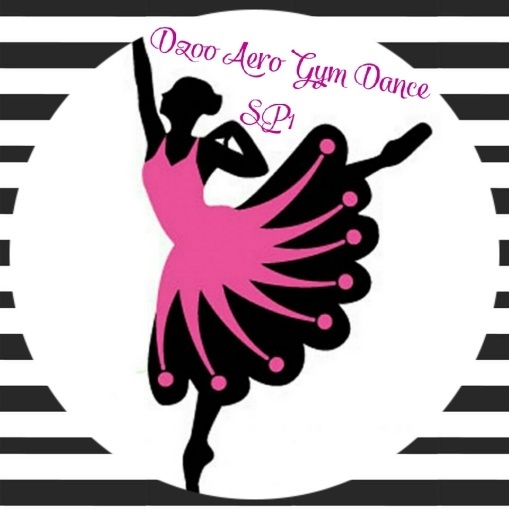 W zajęciach koła taneczno – aerobikowego  uczestniczą  uczniowie II etapu edukacyjnego      z kl. IV, VI, VII  oraz VIII. Uczniowie podzieleni są na dwie grupy (1 grupa taneczna           oraz  2 grupa aerobikowa). Zajęcia odbywają się 4 razy w  tygodniu i trwają:         poniedziałek   90 min; wtorek -czwartek-piątek – 45 min. W roku szkolnym 2017/2018 oraz 2018/ 2019 została utworzona klasa sportowa o profilu gimnastyczno – tanecznym  na I etapie edukacyjnym.. Najmłodsza grup „Tańczących Jedynek”.W ramach  zajęć uczniowie poszerzają swoją wiedzę na tematy prozdrowotne, a także poznają podstawy tańca nowoczesnego np. zumba, hip – hop, street – dance, modern jazz, rock&roll, latino Dance oraz podstawy aerobiku (technika + nazewnictwo podstawowych kroków), step-aerobik, cheerleading oraz wybrane elementy gimnastyki artystycznej ( np. taniec ze wstążką, piłkami, koła hula - hop i innymi przyborami). Uczniowie doskonalą swoje umiejętności ruchowe (koordynację wzrokowo – ruchową, estetykę ruchu, poczucie rytmu, prawidłowe rozliczenie kroków ) z wykorzystaniem nowoczesnego sprzętu sportowego: piłki gim - ball, skakanki, piłki gimnastyczne, pompony, stepy czy wstążki gimnastyczne. Podczas zajęć uczniowie doskonalą pracę w grupach, w parach,  tworzą układy taneczne do muzyki wybranej przez siebie, nauczyciela oraz poznają nowe gry i zabawy taneczne z różnych części świata. Pracują nad możliwość mixowania muzyki przy wykorzystaniu nowoczesnych technologii.Grupa „Tańczące Jedynki” poprzez liczny udział w pokazach taneczno – artystycznych zyskała pewność siebie oraz poczucie własnej wartości a także rozwinęła się pod względem słuchowo – ruchowym, estetyki ruchu. Uczniowie przełamali lęk oraz stres przed występami publicznymi, nawiązali nowe przyjaźnie.W czasie zajęć uczniowie tworzą układy taneczne, które uświetniają uroczystości szkolne oraz poza szkolne.W pierwszym półroczu roku szkolnego 2018/2019 grupa „Tańczących Jedynek” przygotowała następujące układy taneczne:Mikołajkowe „Dance Show” w klasie II b grupa gimnastyczno – taneczna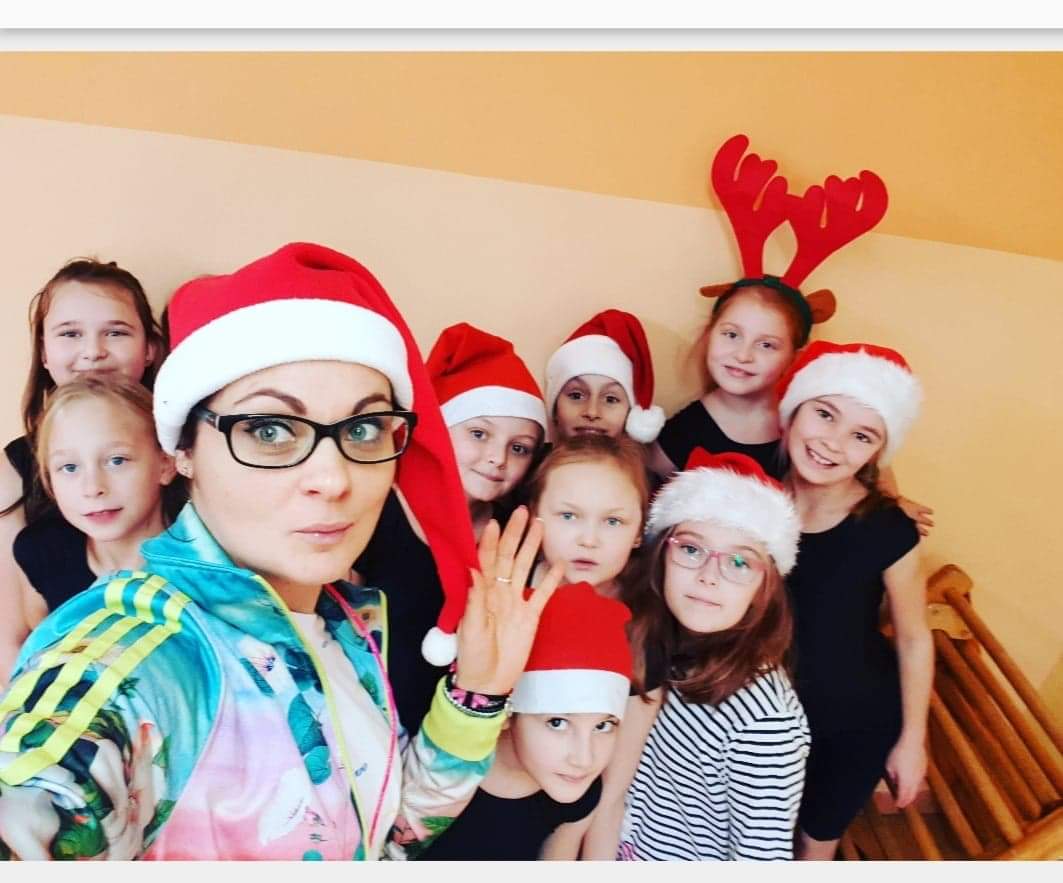  „Wieczór Wigilijny” dla uczniów ,  nauczycieli oraz pracowników szkoły - przygotowanie części artystycznej taneczne „Dance Show”  - mix świąteczny z grupą „Tańczące Jedynki” oraz  pokazu gimnastycznego ze wstążkami  z grupą gimnastyczno – taneczną z kl. II b „Taniec ŚNIEŻYNEK”; trener  zespołu.Grapa taneczno – aerobikowa kl. IV -VI-VII oraz VIII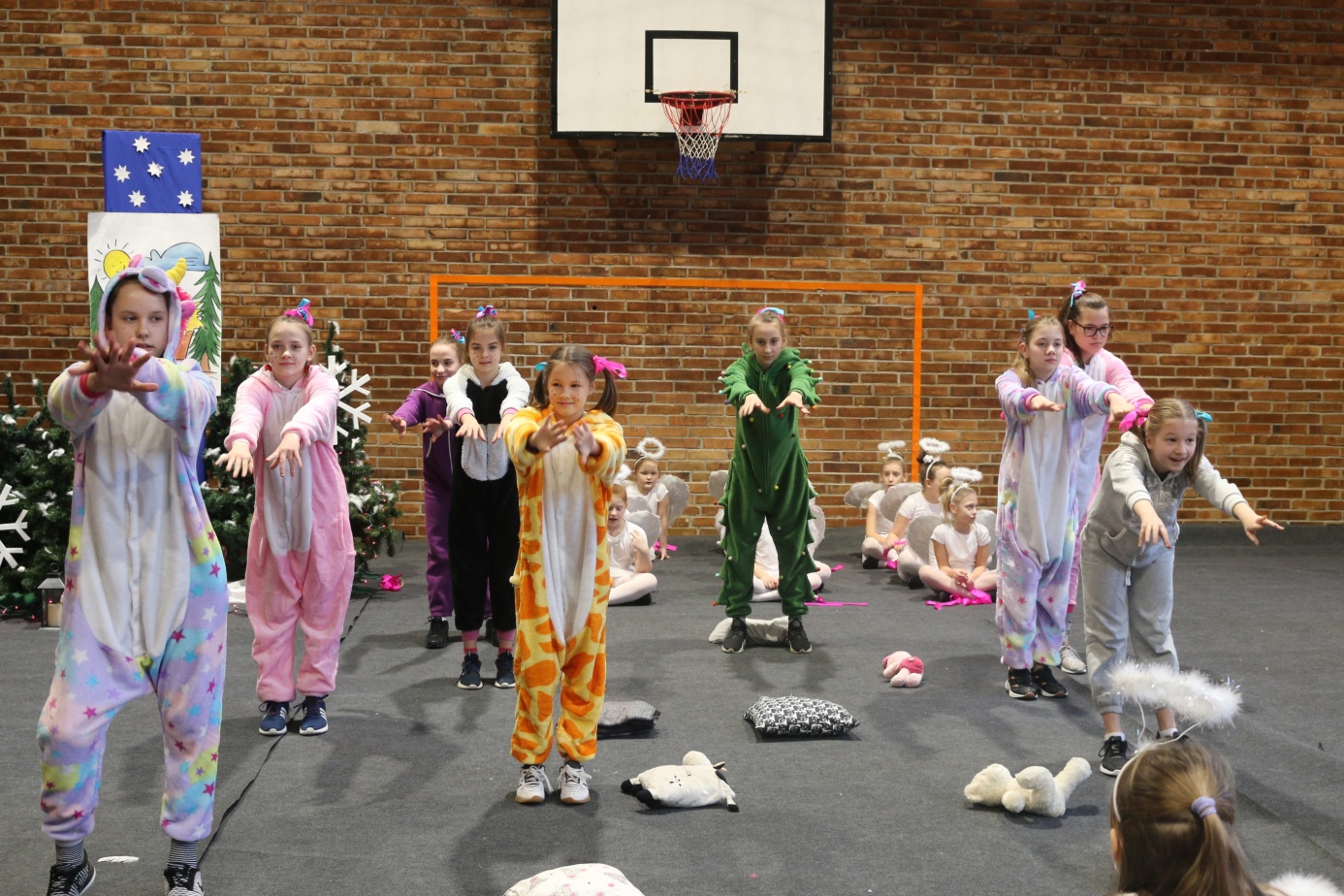 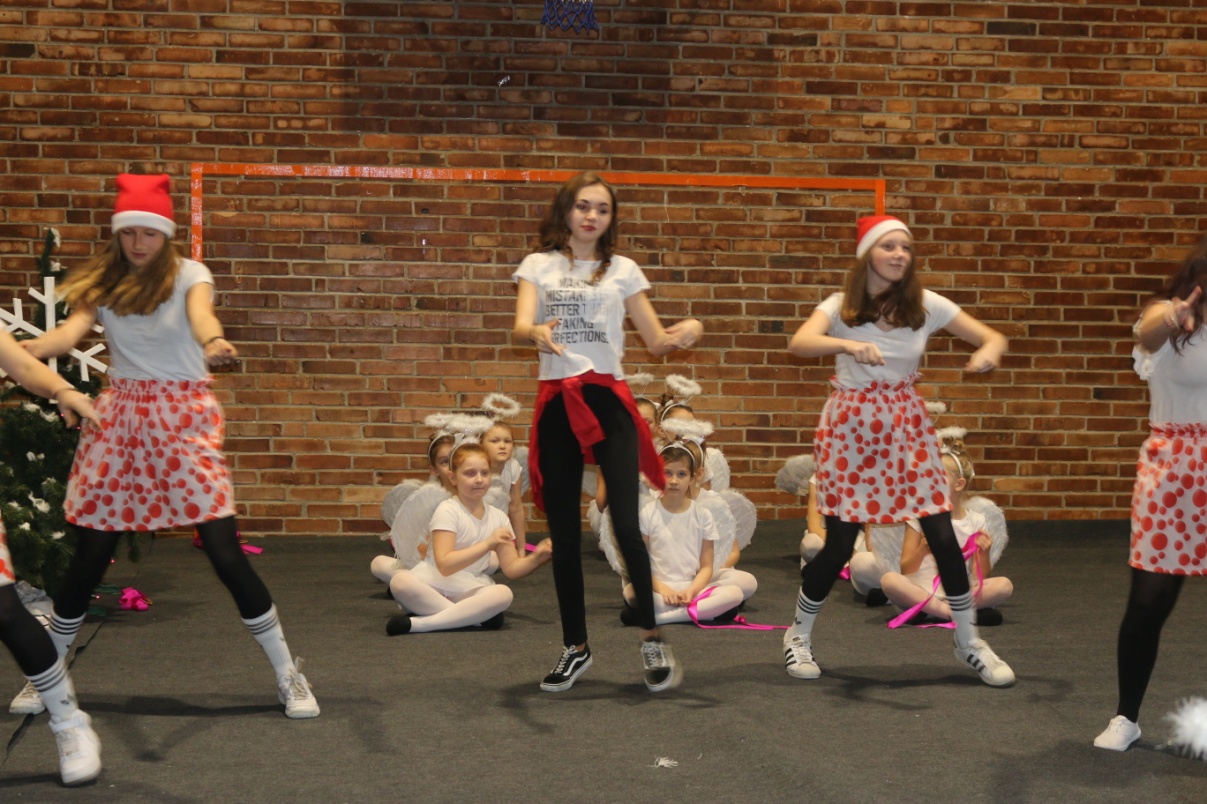 Grupa gimnastyczno - taneczna kl. II b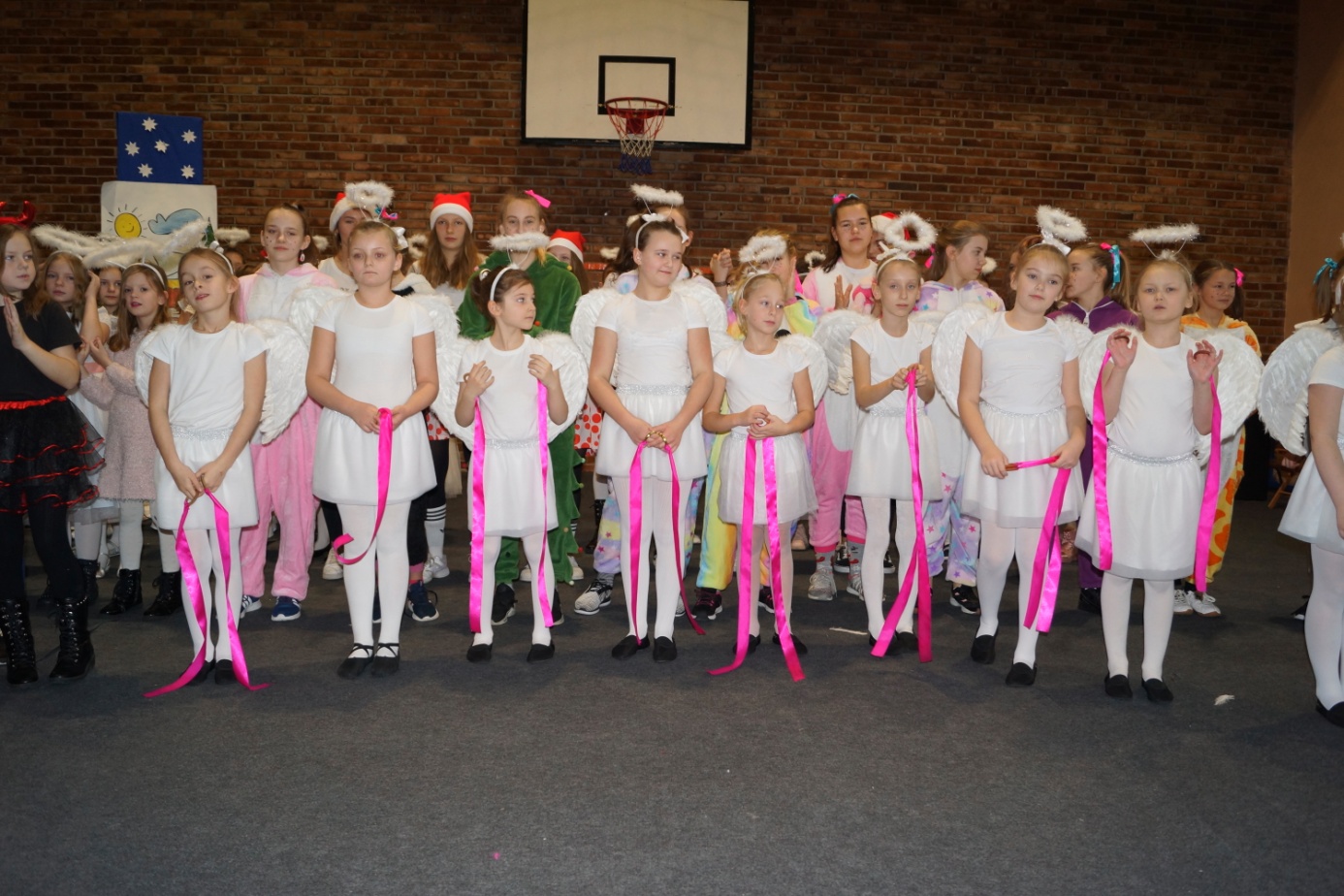 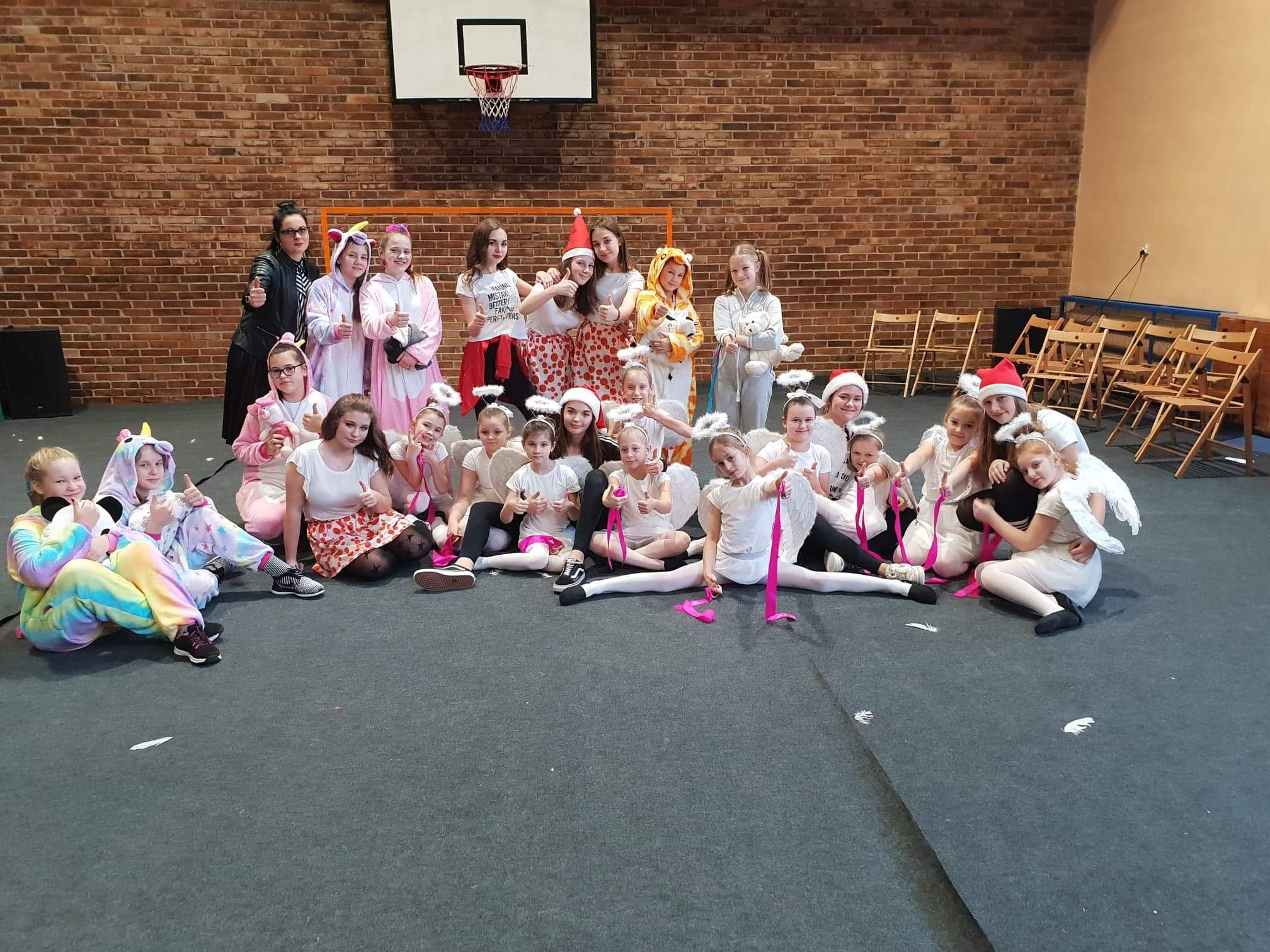 ”Wieczór Kolęd” - przygotowanie części artystycznej taneczne „Dance Show”  - mix świąteczny z grupą „Tańczące Jedynki” oraz  pokazu gimnastycznego ze wstążkami  z grupą gimnastyczno – taneczną z kl. II b „Taniec ŚNIEŻYNEK”; opiekun zespołu.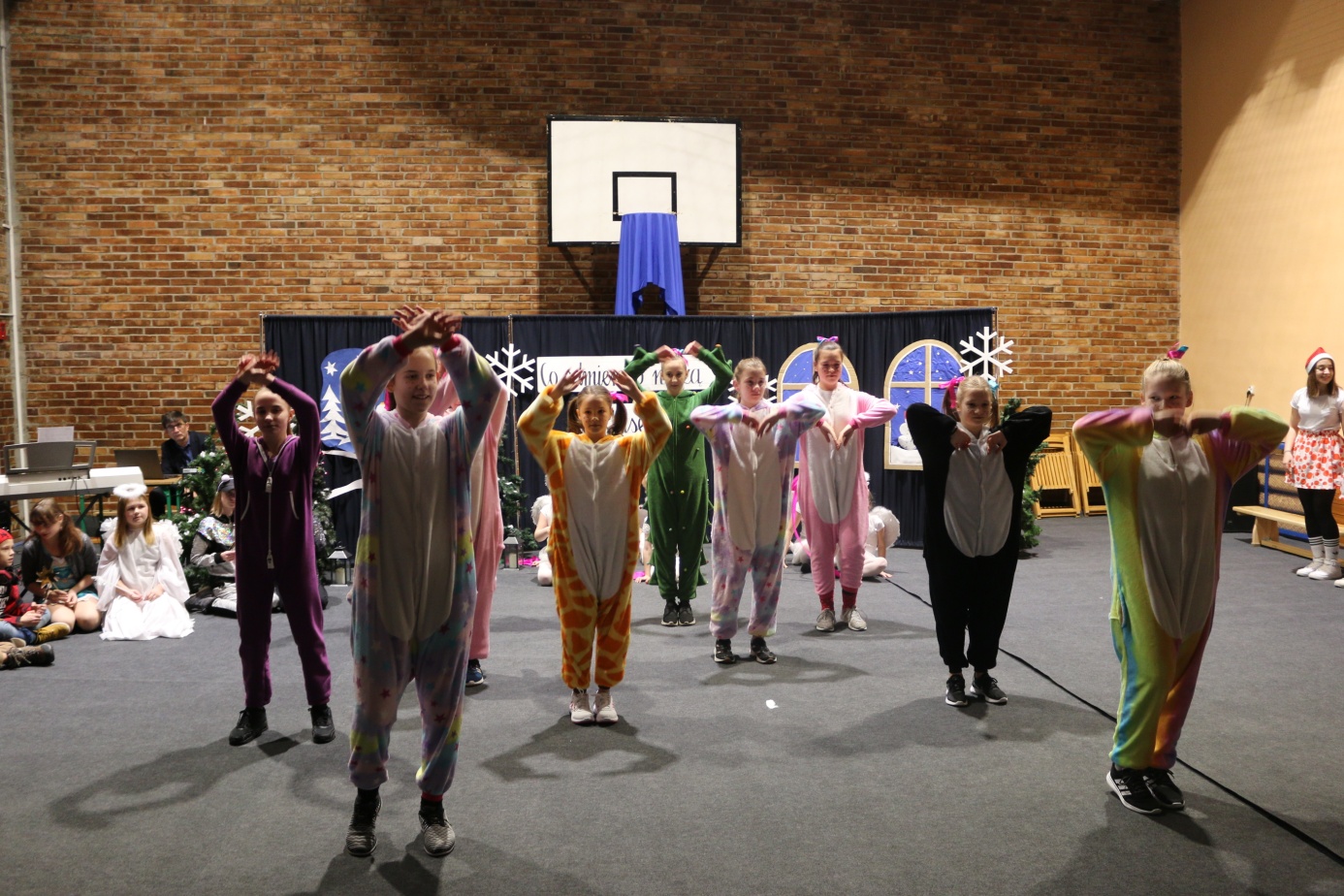 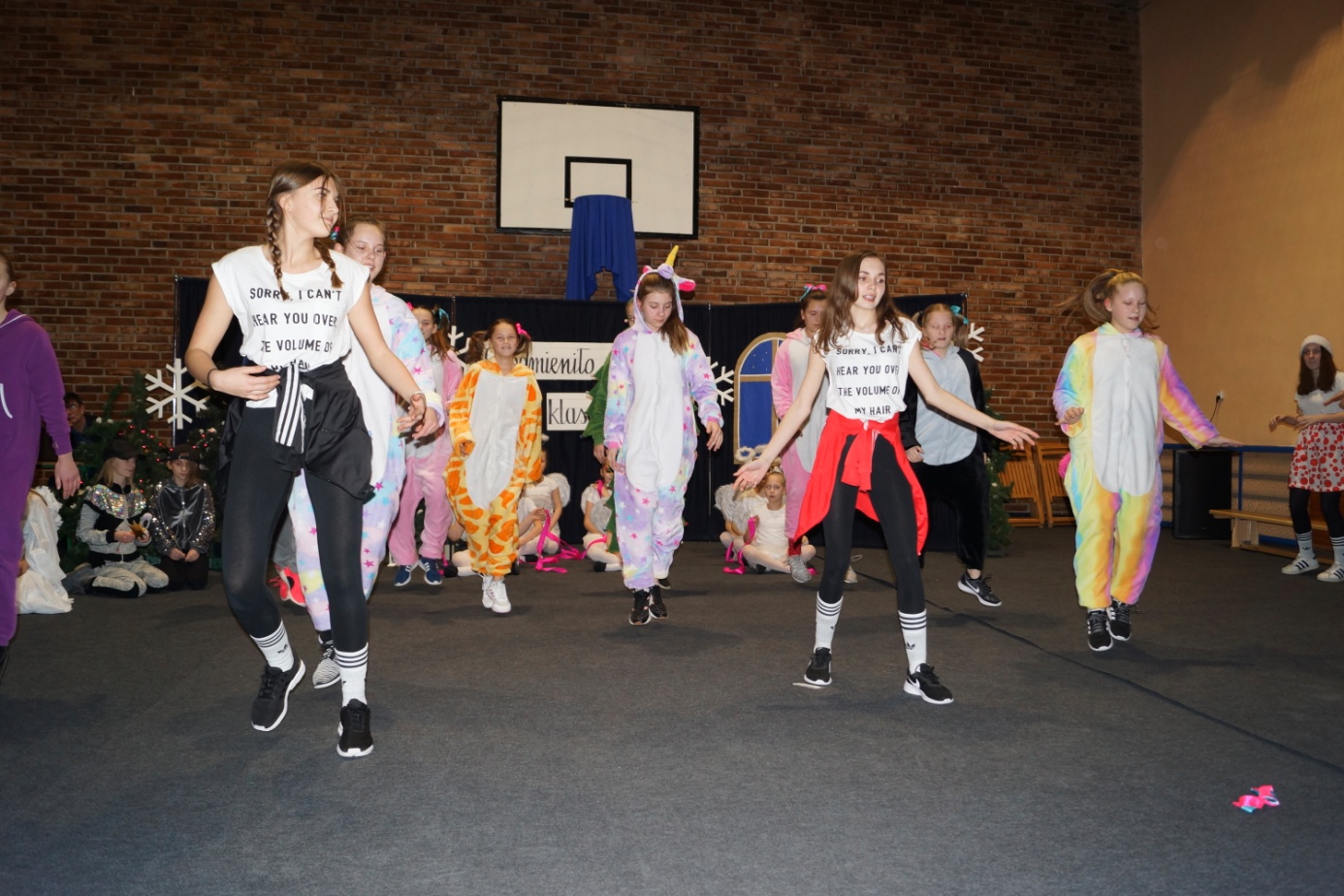 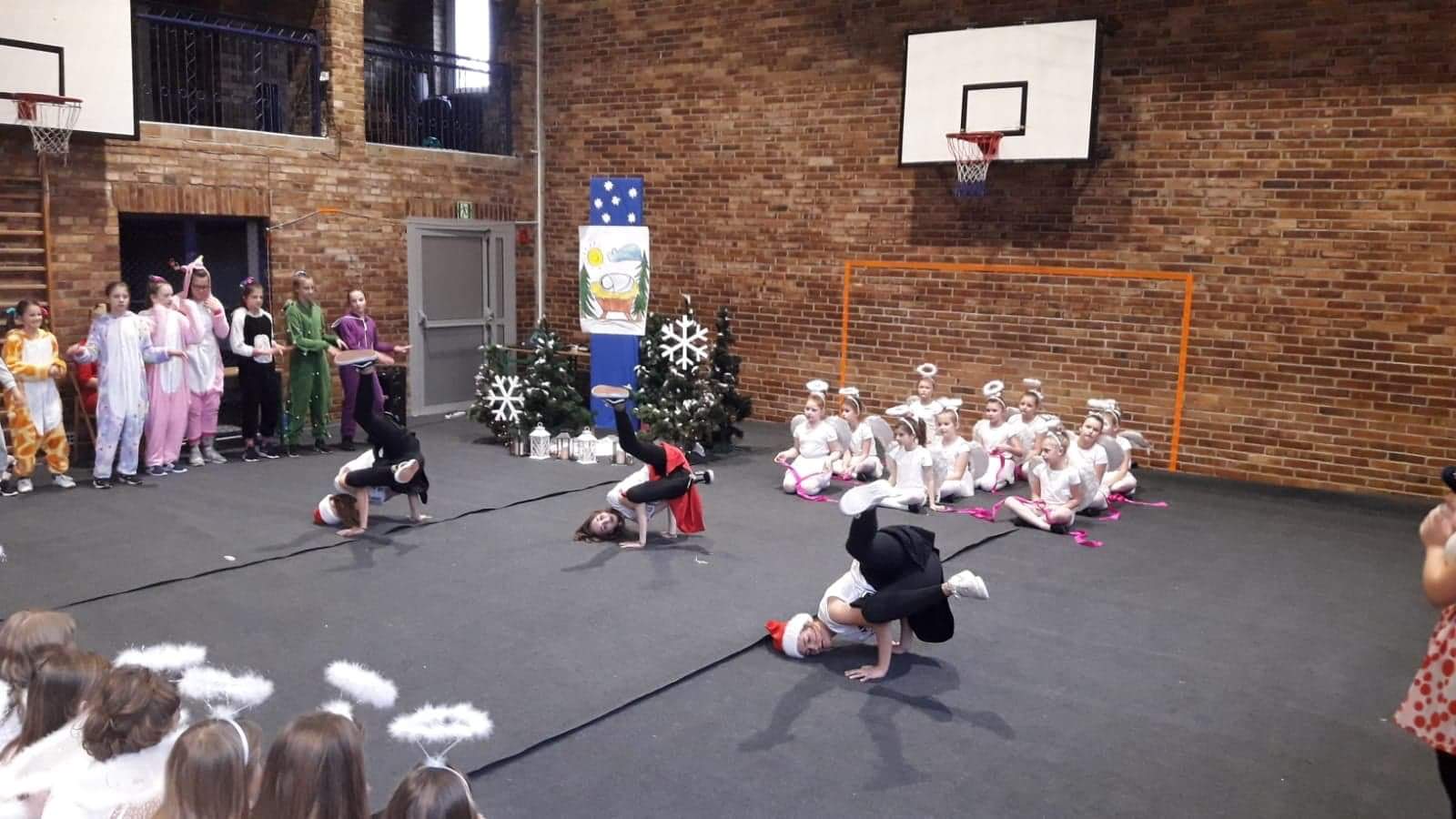 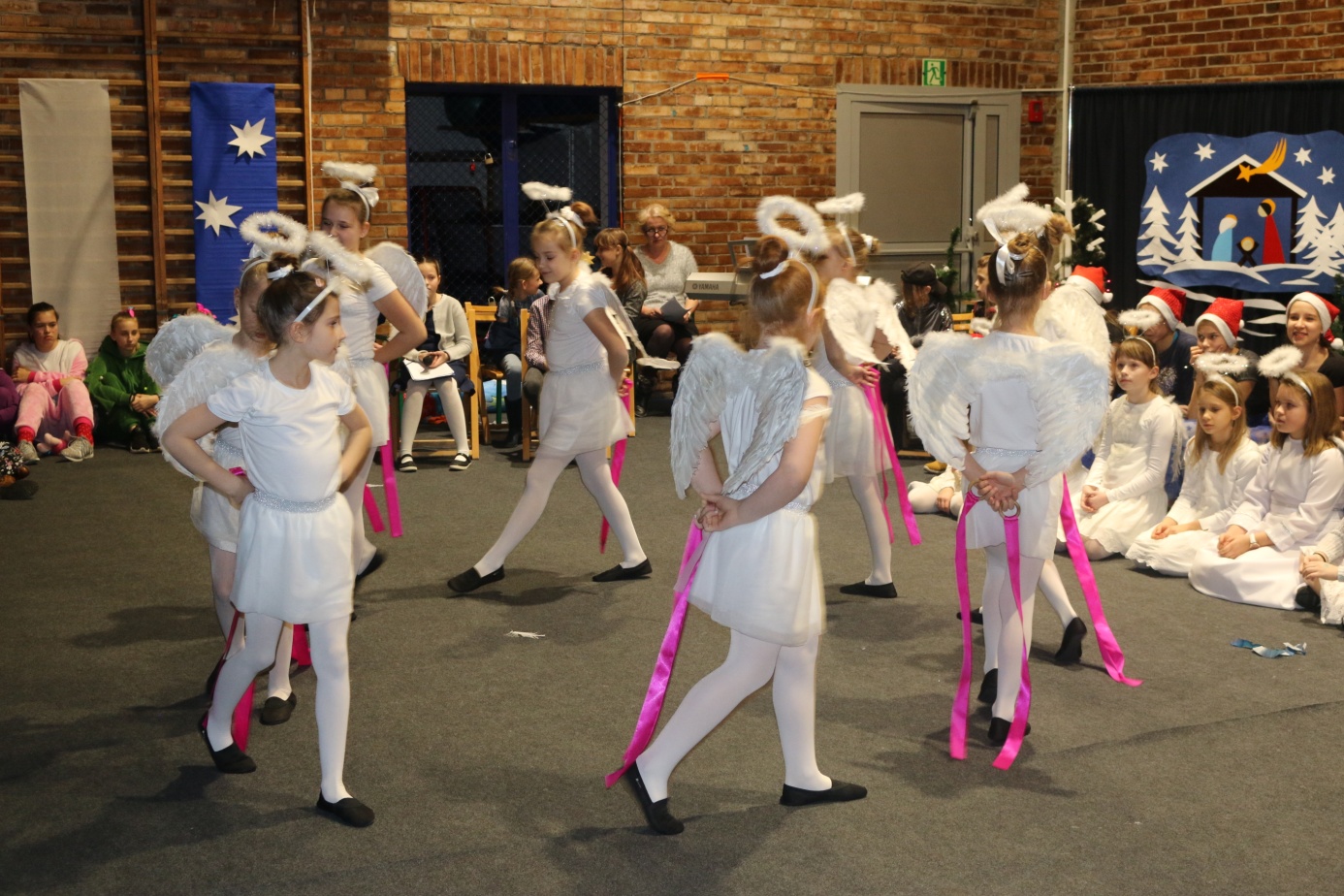 Projekt „Tańce z różnych stron świata” kl. I b grupa gimnastyczno – tanecznaPolska - „Kaczuchy”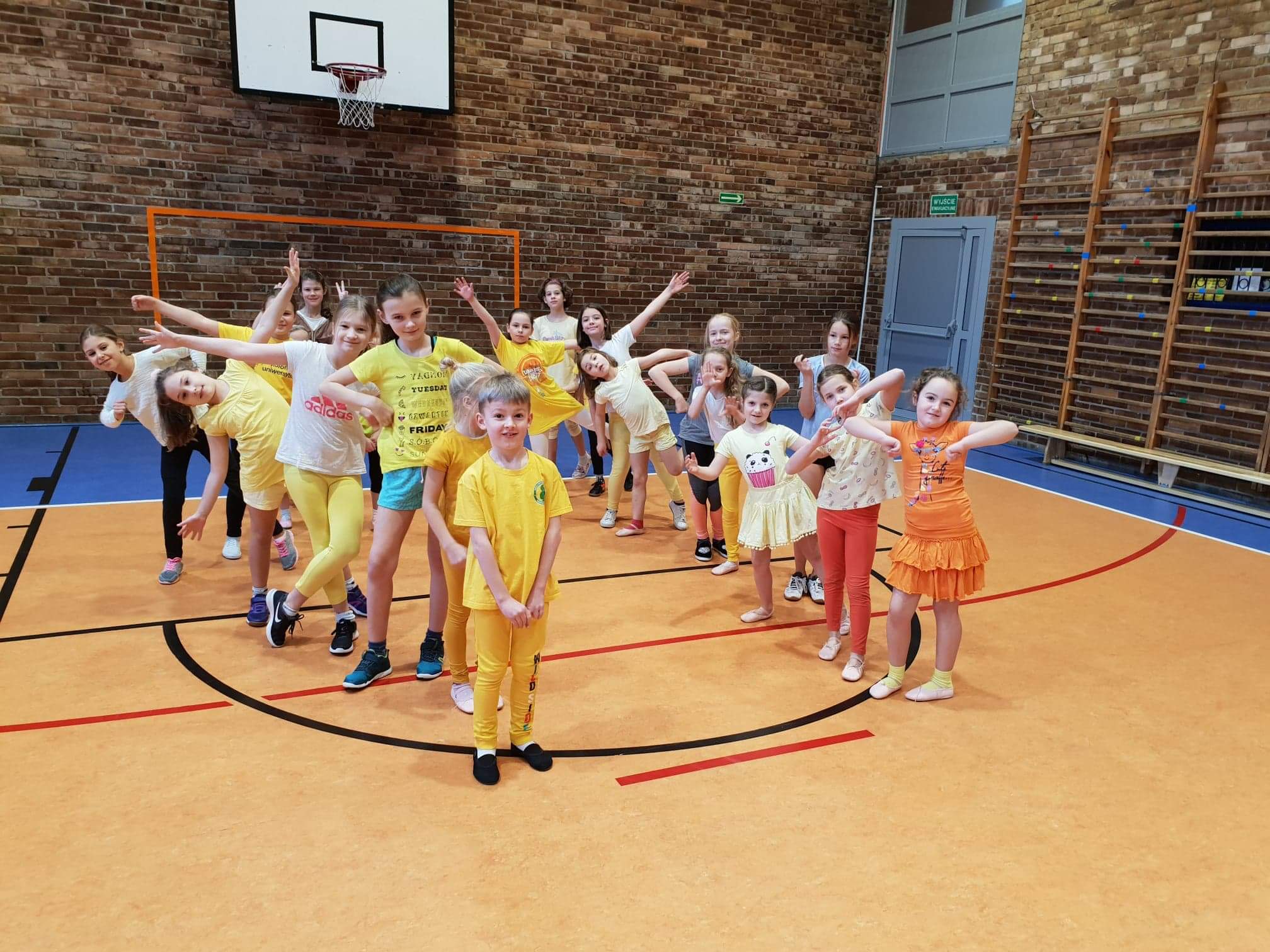 Polsk - „Polonez”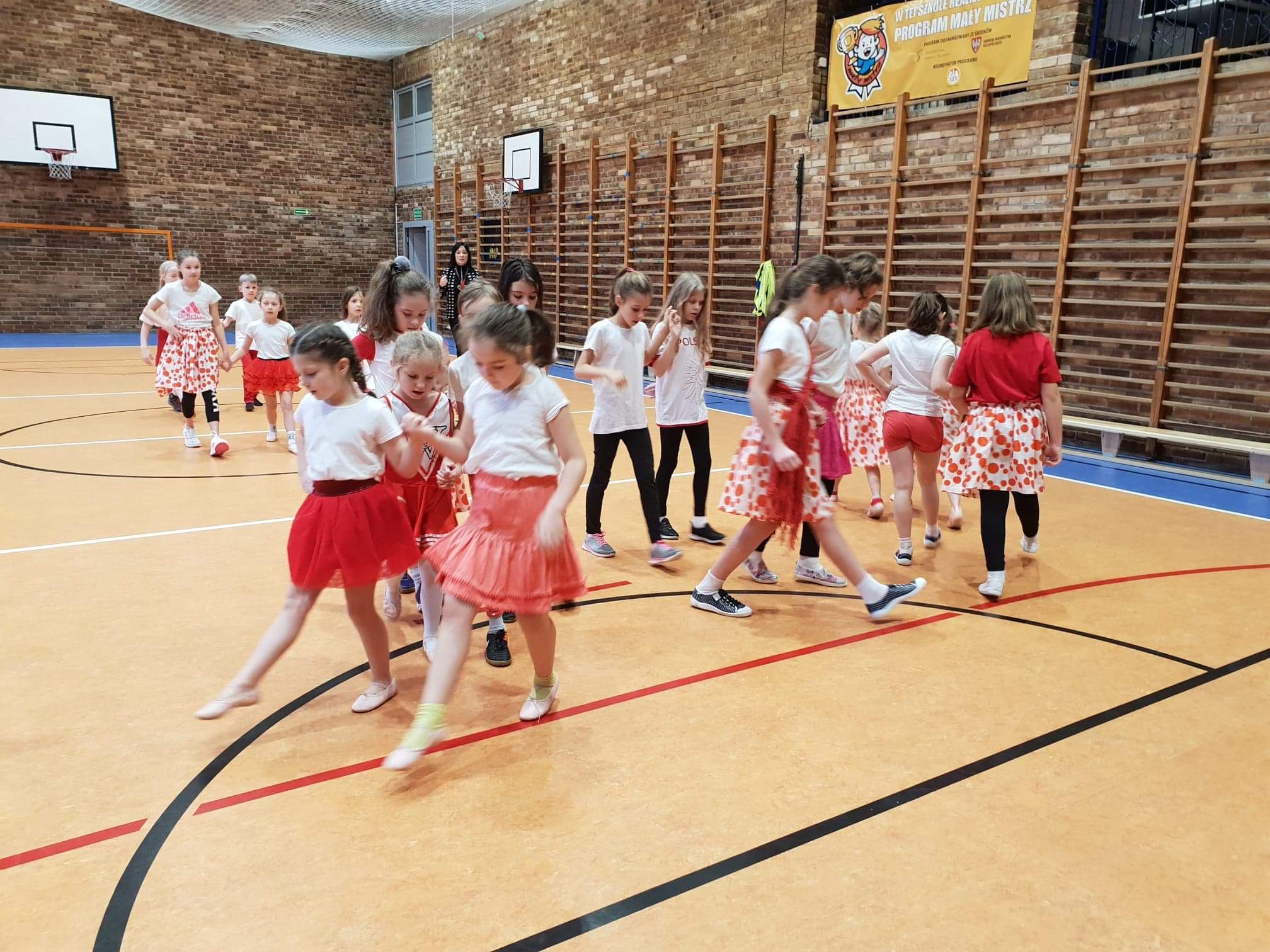 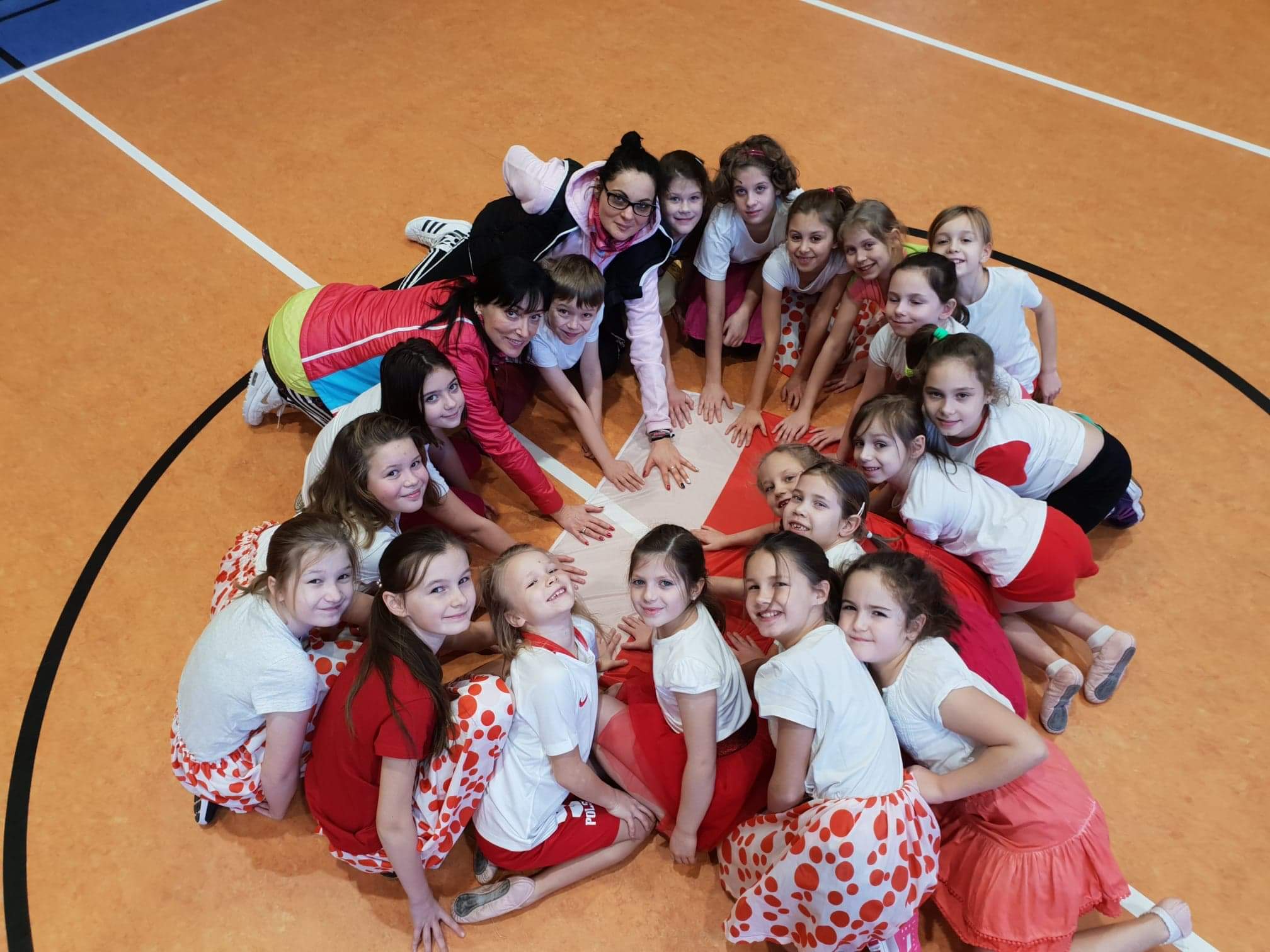 Francja „Cancan”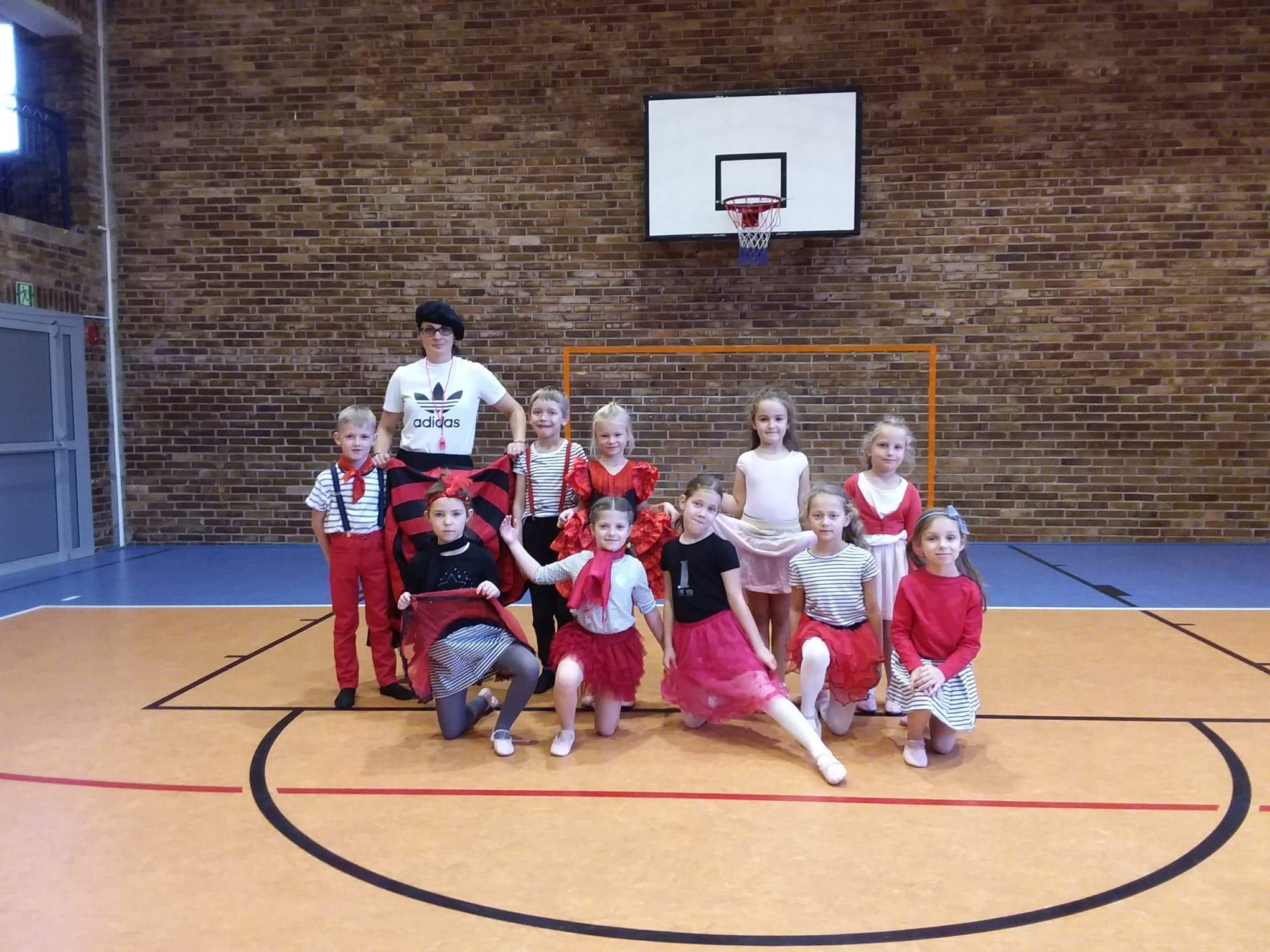 Pokazy Cheerleading ,  Dance disco „Tańczących Jedynek” podczas organizacji międzypaństwowego meczu Polska  - Irlandia U – 16 organizowanego przez Polski Związek Piłki Nożnej oraz Urząd Miasta i Gminy Swarzędz  - przygotowanie układów tanecznych wraz z uczniami do pokazów, trener zespołu.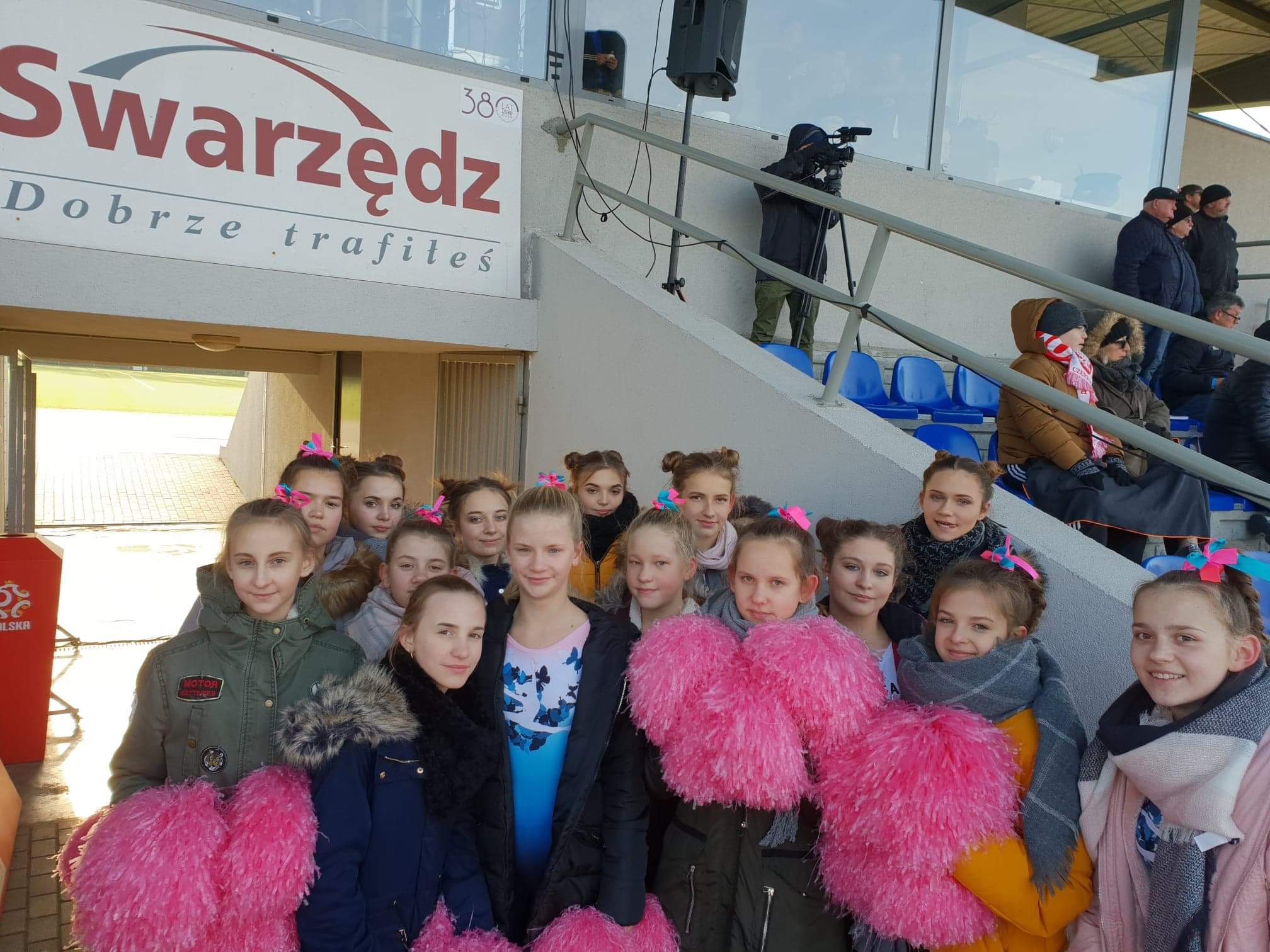 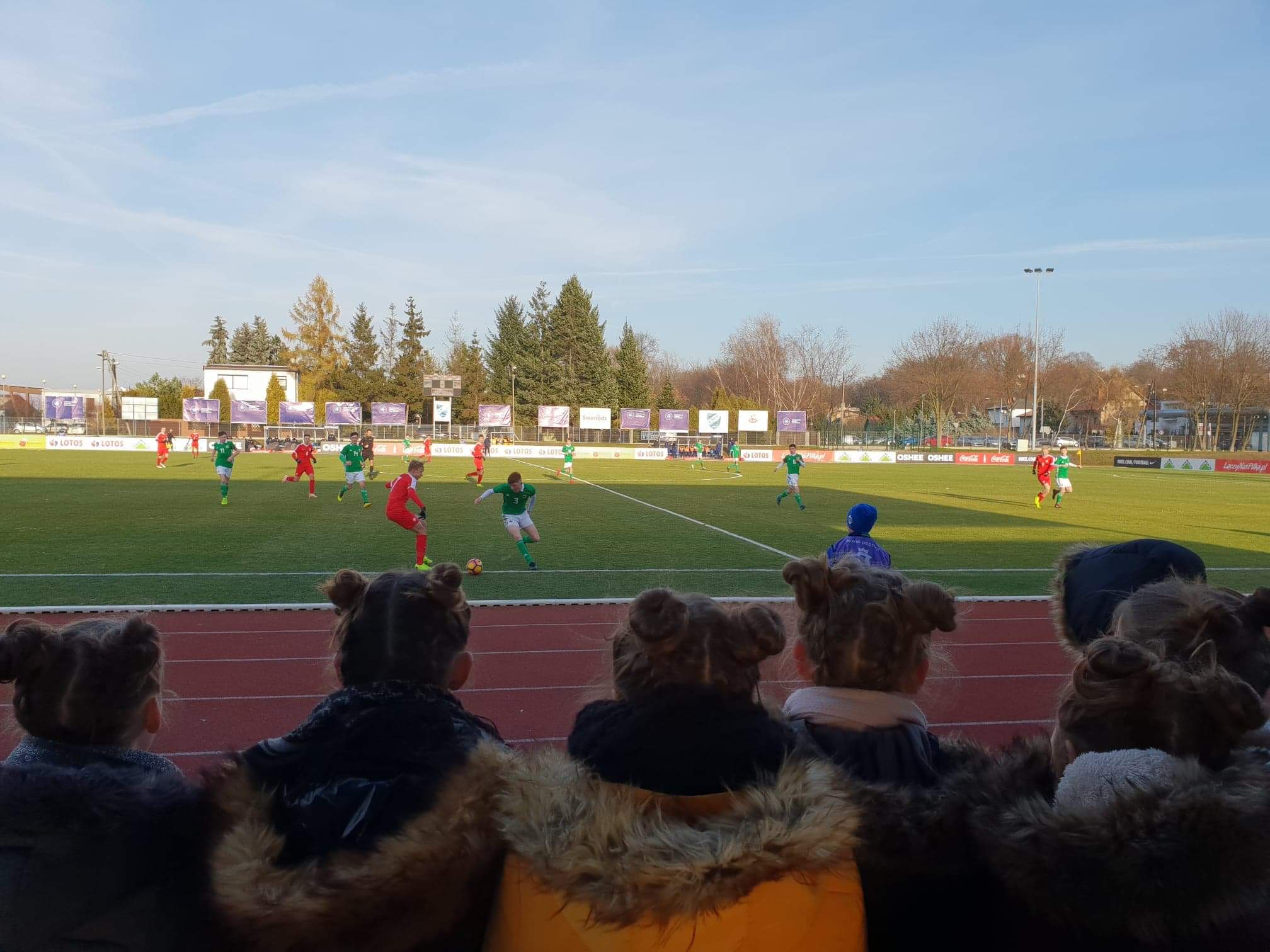 Obecnie grupa aerobikowa jest w trakcie przygotowania układu aerobikowego na zawody sportowe w Aerobiku Grupowym, które odbędą się w marcu.Naszym celem jak co roku  jest udział w Igrzyskach Wielkopolski w Aerobiku grupowym oraz utrzymanie się w I Lidze Aerobiku Grupowego.Zespół Aerobiku Grupowego (starsza grupa dziewcząt) reprezentuję szkołę w zawodach sportowych na szczeblu gminnym, powiatowym, rejonowym oraz wojewódzkim. Promuję szkołę poprzez liczne pokazy i występy taneczne  na terenie gminy Swarzędz, miasta Poznania oraz województwa kujawsko –pomorskiego. Występuję podczas różnych uroczystości szkolnych oraz pozaszkolnych. Współpracuje z Akademią Wychowania Fizycznego – Zakładem Dydaktyki Aktywności Fizycznej w Poznaniu oraz Towarzystwem Amazonki z Poznania.Ma na swoim koncie liczne sukcesy sportowe.Grupa „Tańczące Jedynki” promuję szkołę poprzez liczne pokazy i występy taneczne  na terenie gminy Swarzędz, miasta Poznania oraz województwa kujawsko –pomorskiego. Współpracuje z Akademią Wychowania Fizycznego – Zakładem Dydaktyki Aktywności Fizycznej w Poznaniu oraz Towarzystwem Amazonki z Poznania.Ma na swoim koncie liczne sukcesy sportowe na szczeblu wojewódzkim w aerobiku grupowym – I Liga. Do najważniejszych z nich w roku szkolnym 2018/2019 zaliczamy:Finał XX Igrzysk Wielkopolski Dzieci,  Młodzieży Szkolnej oraz Licealiady w Aerobiku Grupowym – I Liga 2019 – XIII miejsce.W drugim półroczu roku szkolnego 2018/2019 grupa „Tańczących Jedynek” przygotowała następujące układy taneczne:Przygotowanie tanecznego Dance Show na Charytatywny Bal „Jedynki”.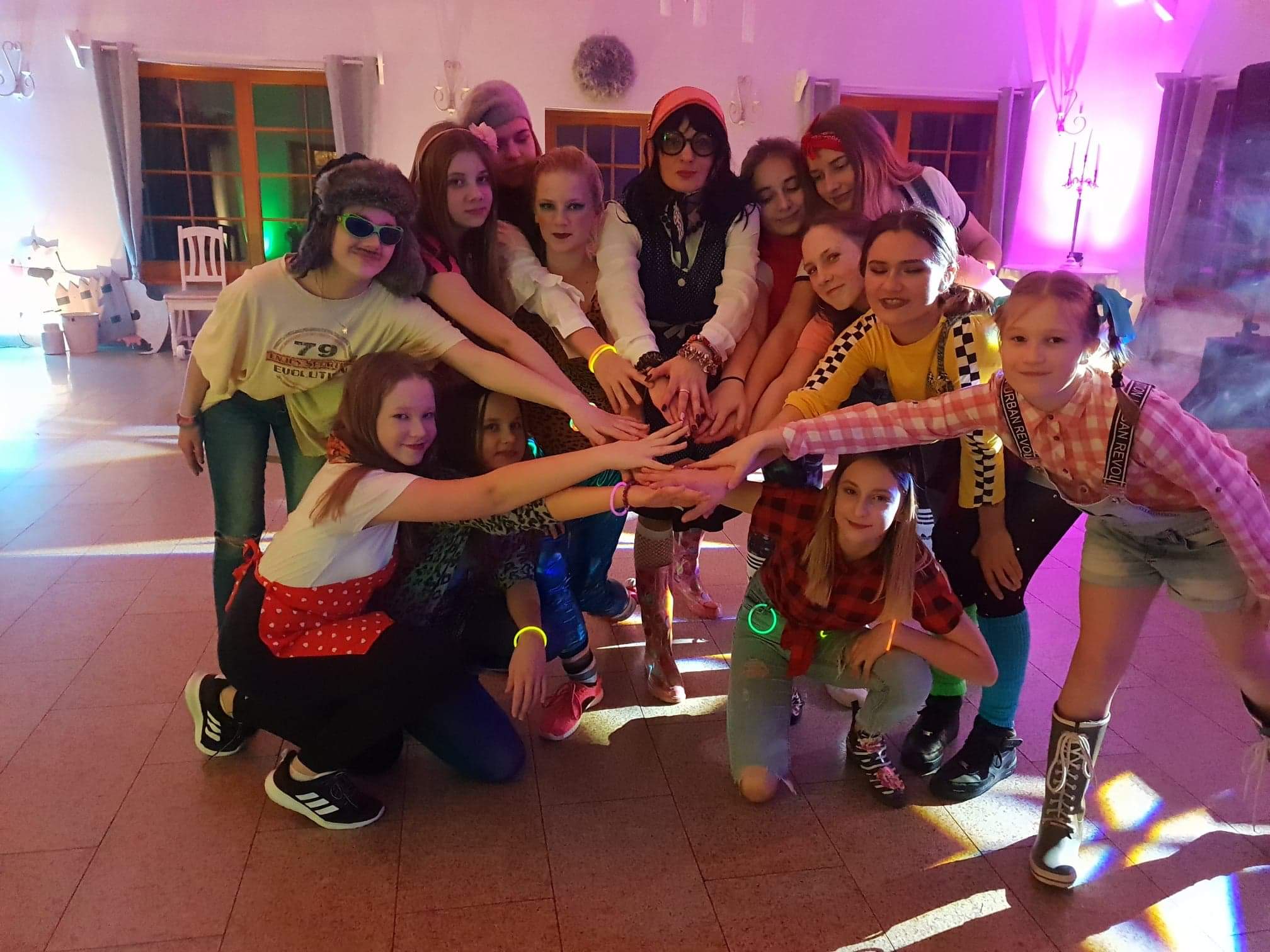 Pokaz Aerobikowy zespołu „Tańczące Jedynki” podczas  III Biegowych Igrzyska Dzieci i Młodzieży Szkolnej - trener zespołu.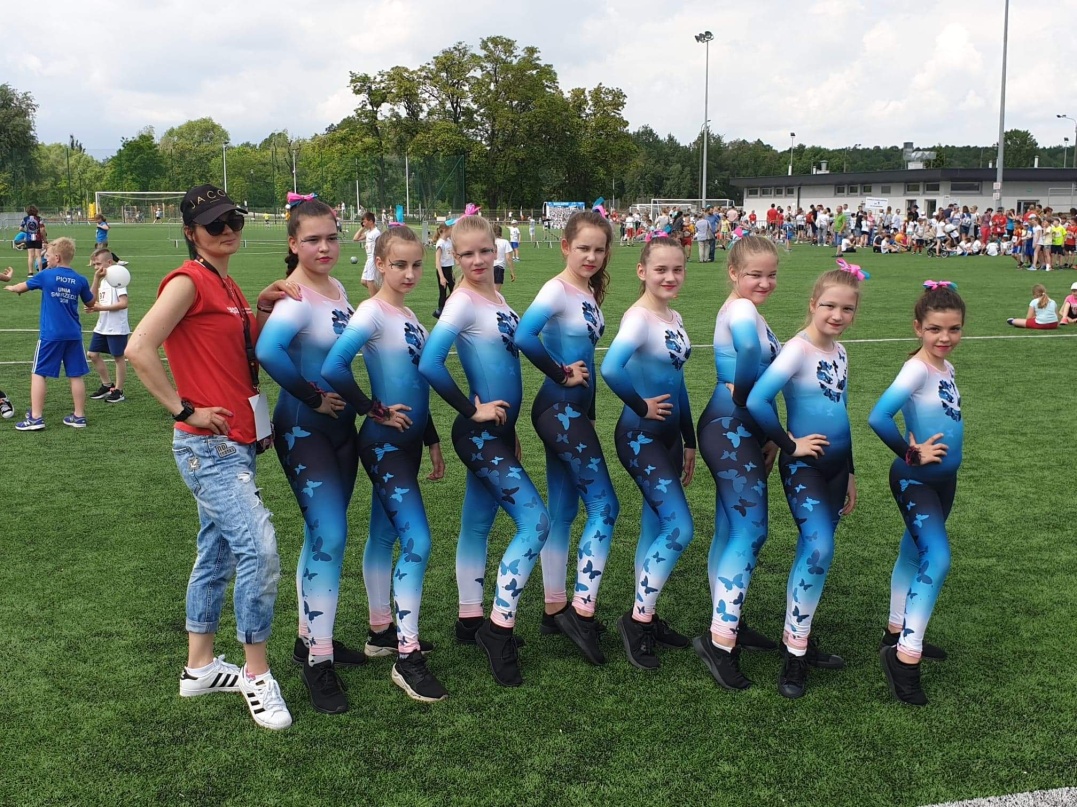 Pokaz z pomponami grupy gimnastyczno – tanecznej z kl. II b  oraz starszej grupy „Tańczących Jedynek” podczas II Memoriału Biegowego Dzieci i Młodzieży Szkolnej Zenona Baranowskiego.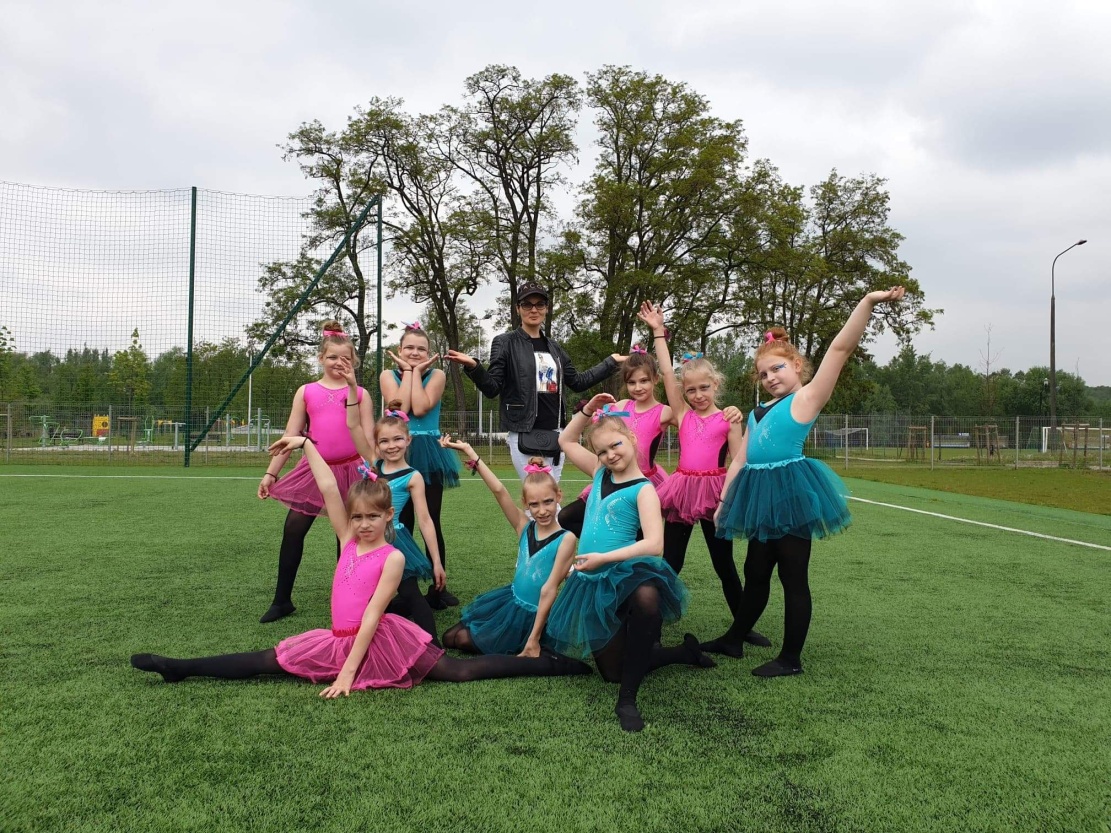 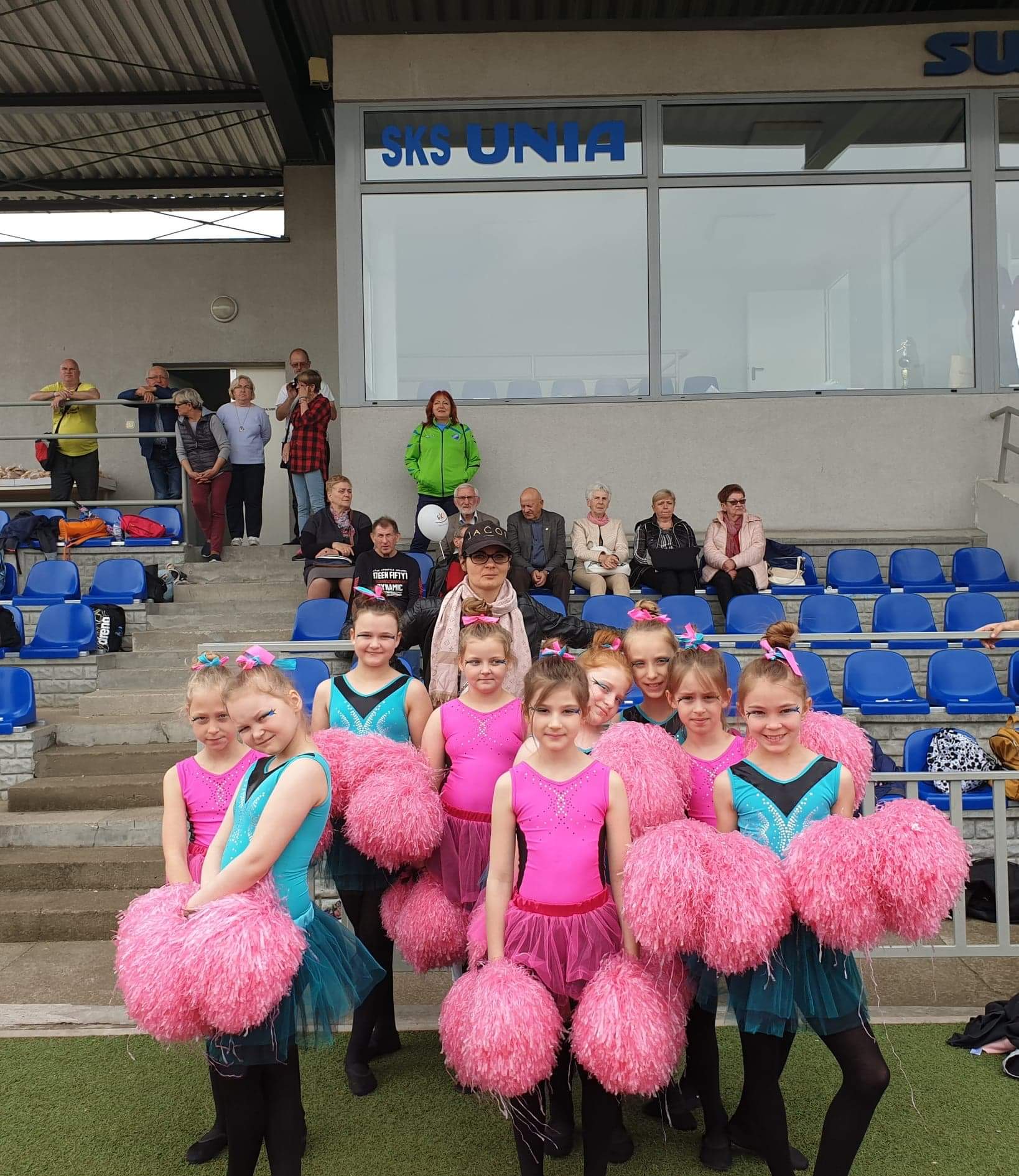 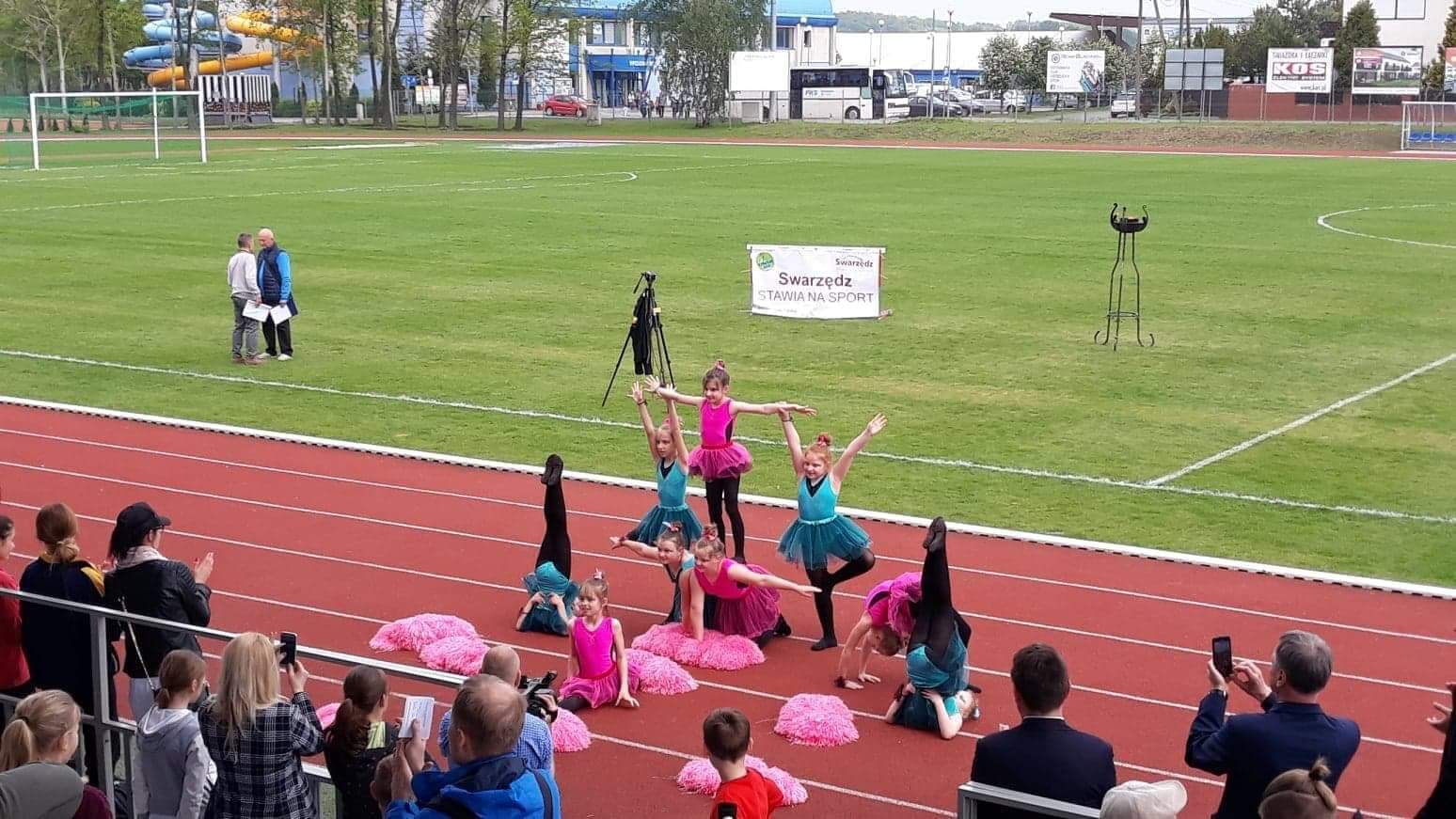  Pokaz z pomponami grupy gimnastyczno – tanecznej z kl. II b podczas VI Festynu Rodzinnego „Jedynki”.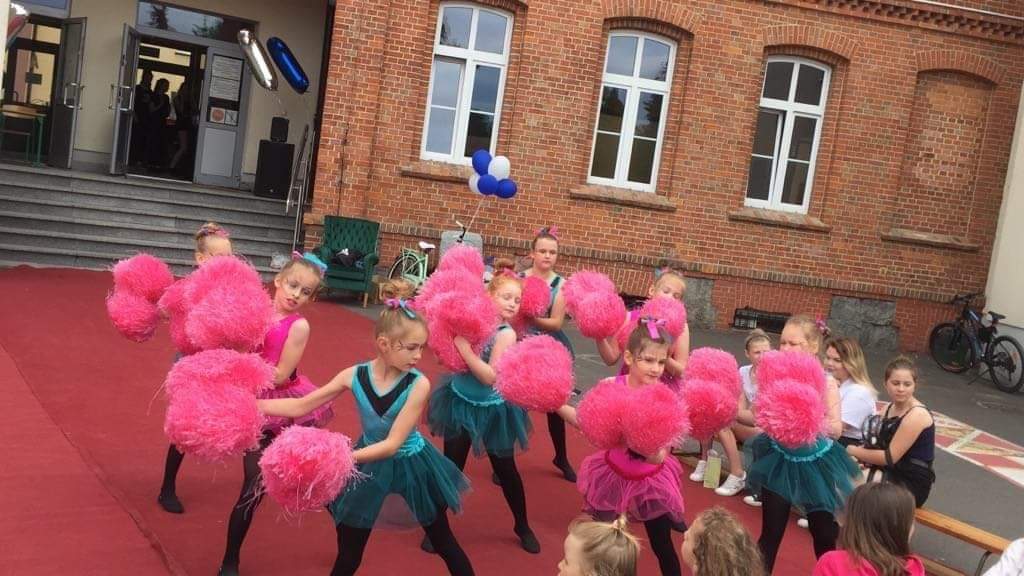 Pokaz Aerobikowy zespołu „Tańczące Jedynki”  - podczas VI Festynu Rodzinnego „Jedynki”.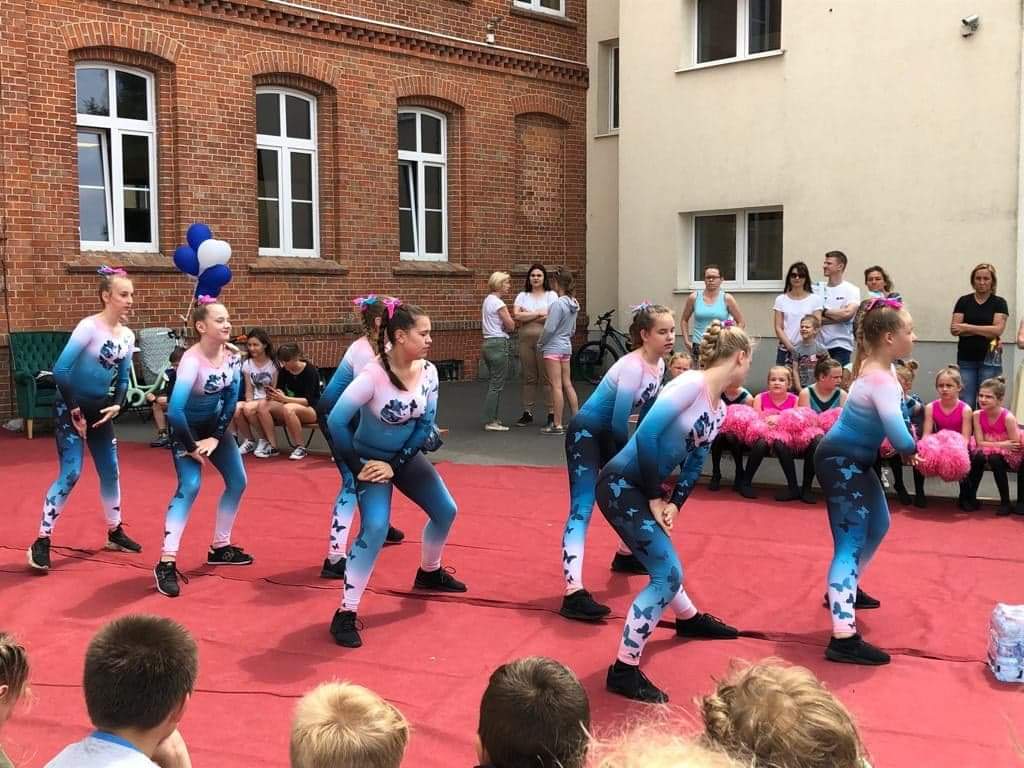 Pokaz Aerobiku Grupowego „Tańczących Jedynek” podczas finału X Edycji Ogólnopolskiego Konkursu im. Eugeniusza Piaseckiego w Poznaniu pt: ”Lekcja Wychowania fizycznego realizująca podstawę programową z wykorzystaniem atrakcyjnych form aktywności fizycznej.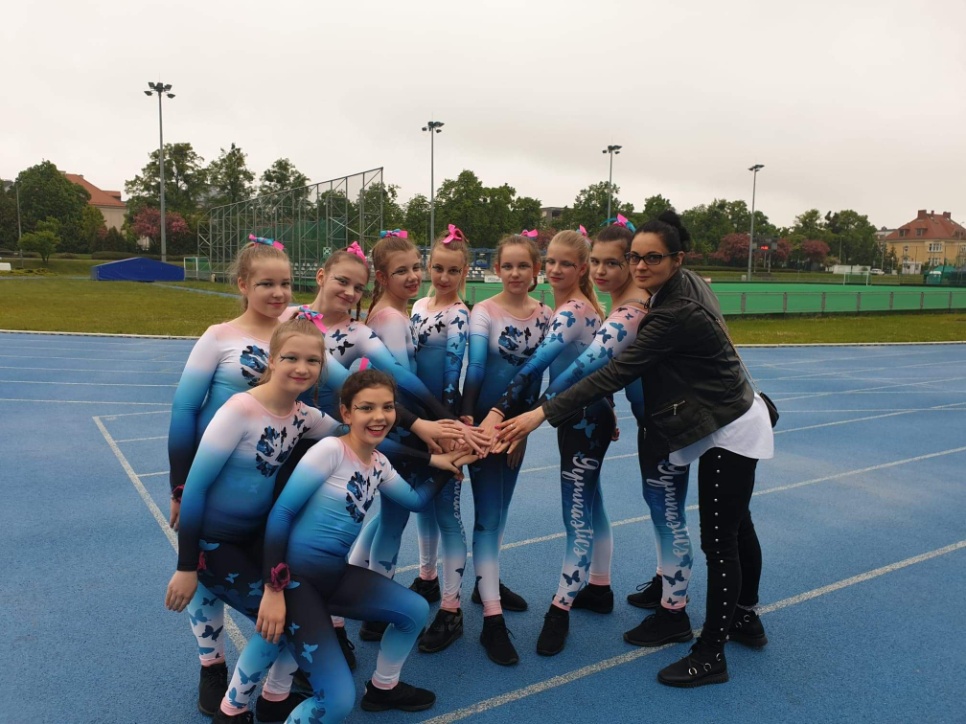 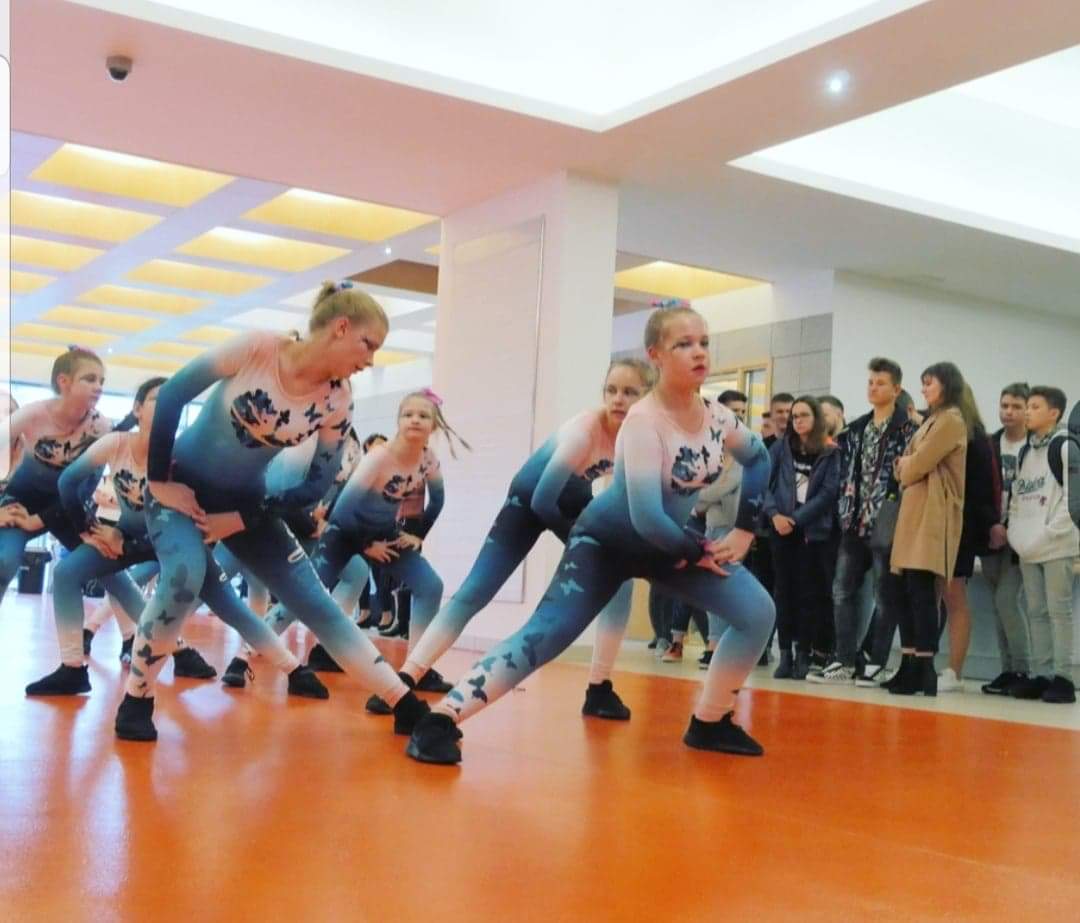 Pokaz gimnastyczno – taneczny oraz Aerobiku sportowego podczas „Drzwi Otwartych” w szkole dla przyszłych uczniów klasy pierwszej - sportowej  o profilu gimnastyczno – tanecznym.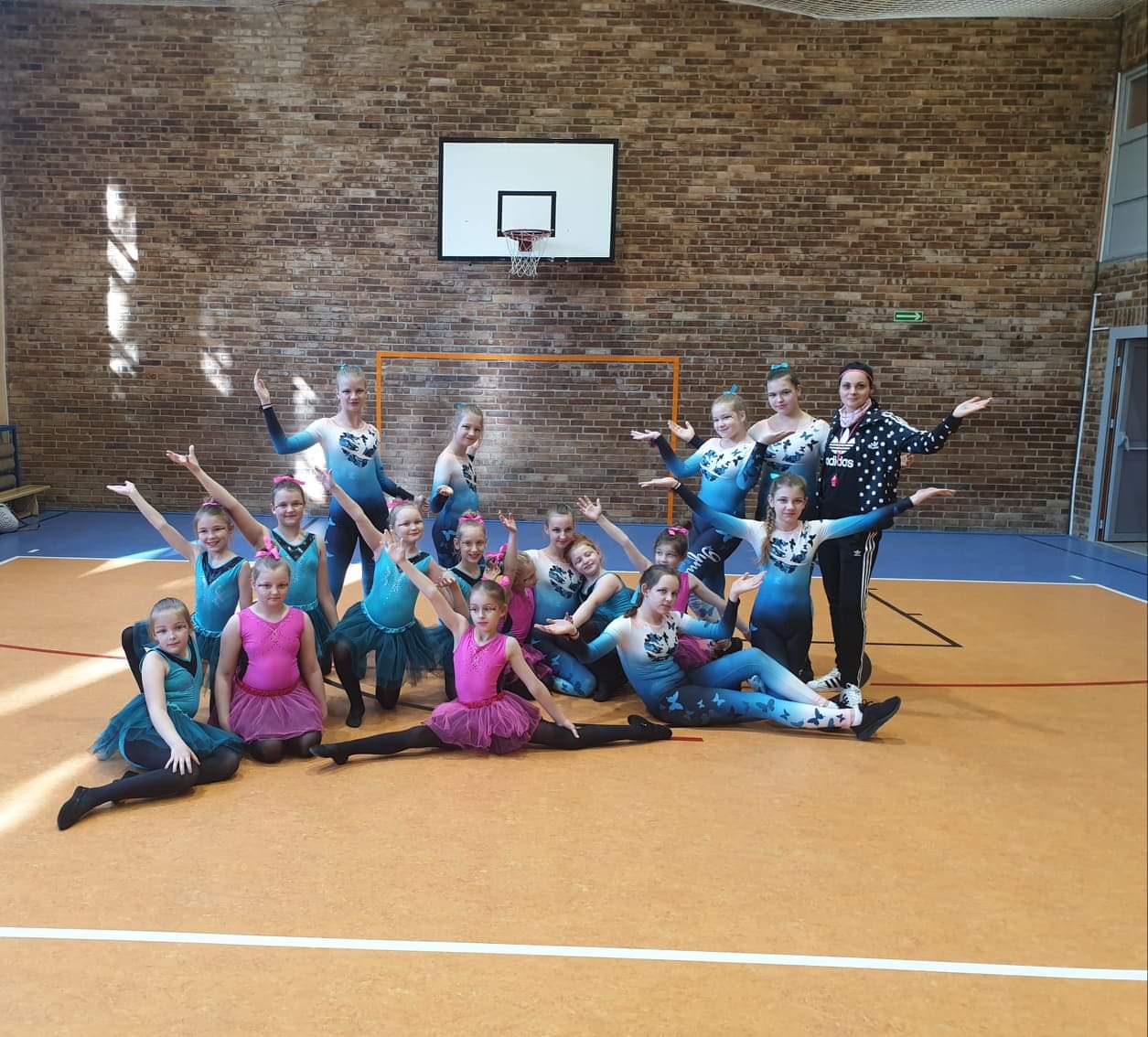 Finał XX Igrzysk Wielkopolski Dzieci,  Młodzieży Szkolnej oraz Licealiady w Aerobiku Grupowym – I Liga 2019 – XIII miejsce.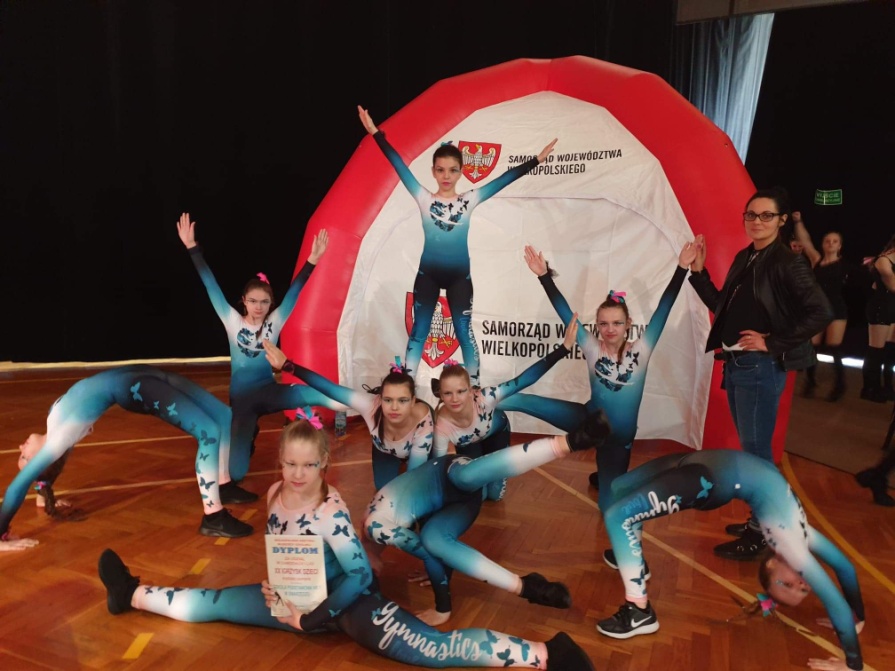 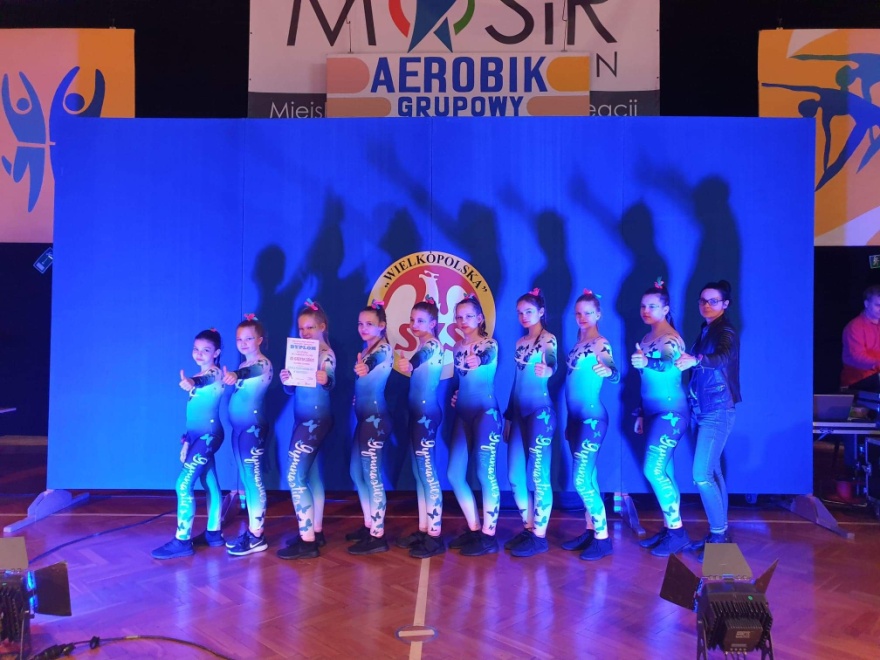 Projekt „Tańce z różnych stron świata” kl. I b grupa gimnastyczno – tanecznaPolsk - „Polonez”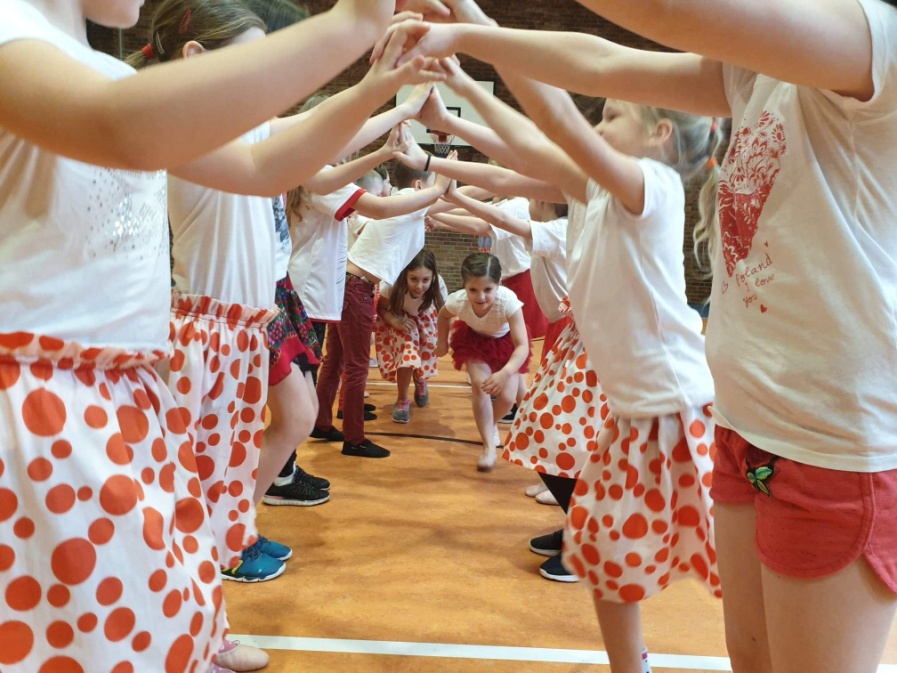 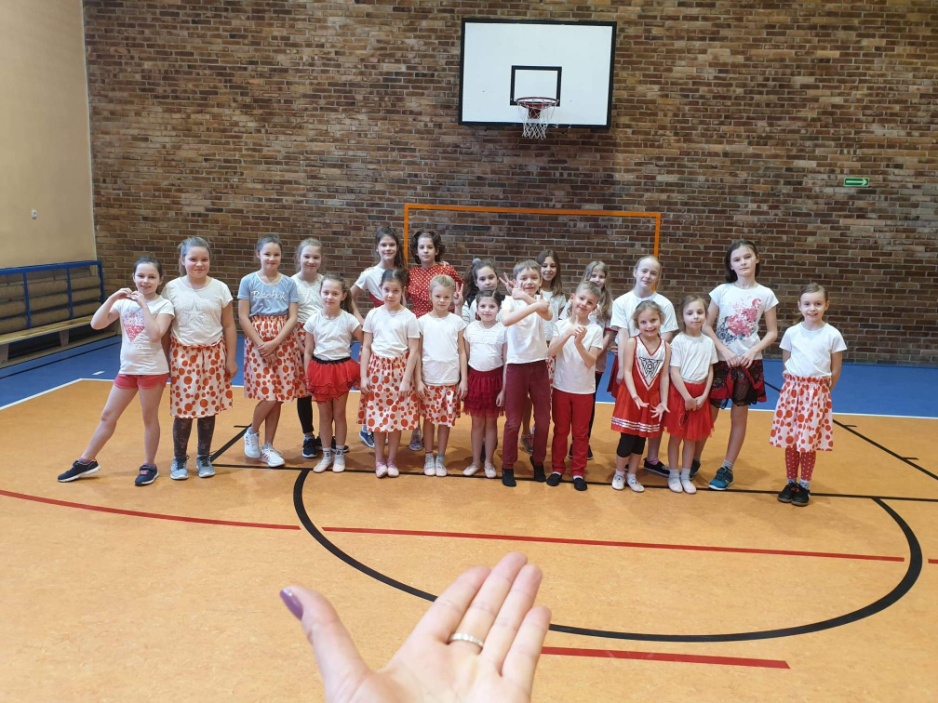 Grecja „Zorba”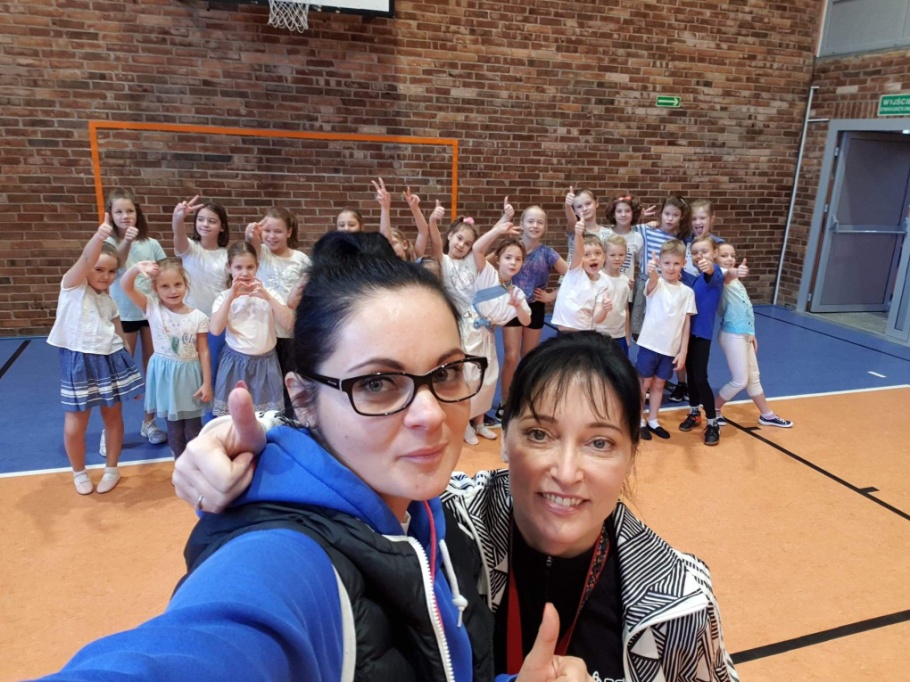 Niemcy „Bavaria”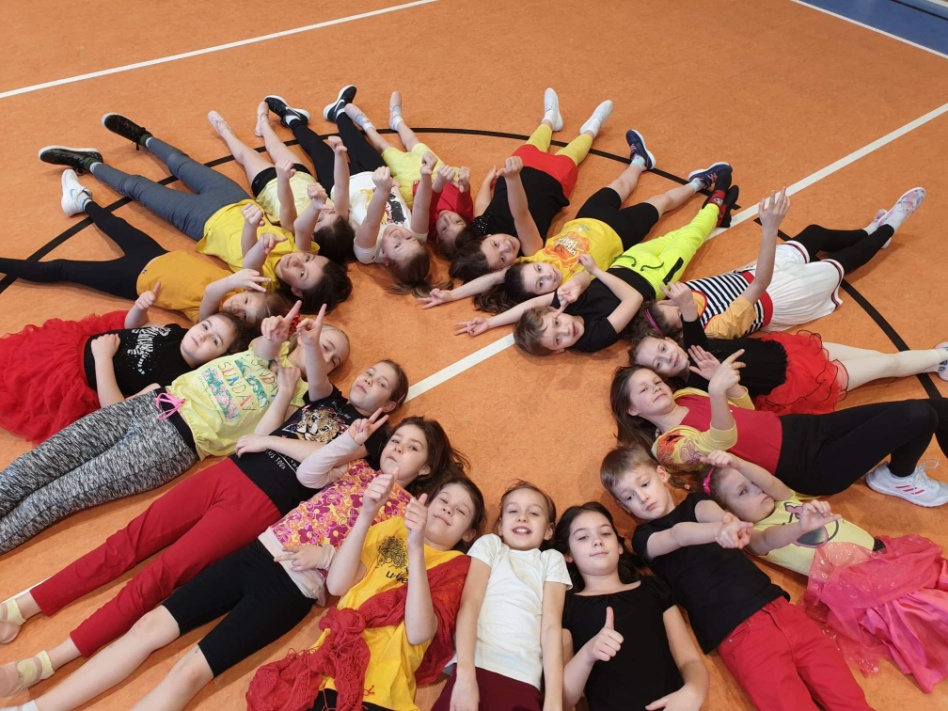 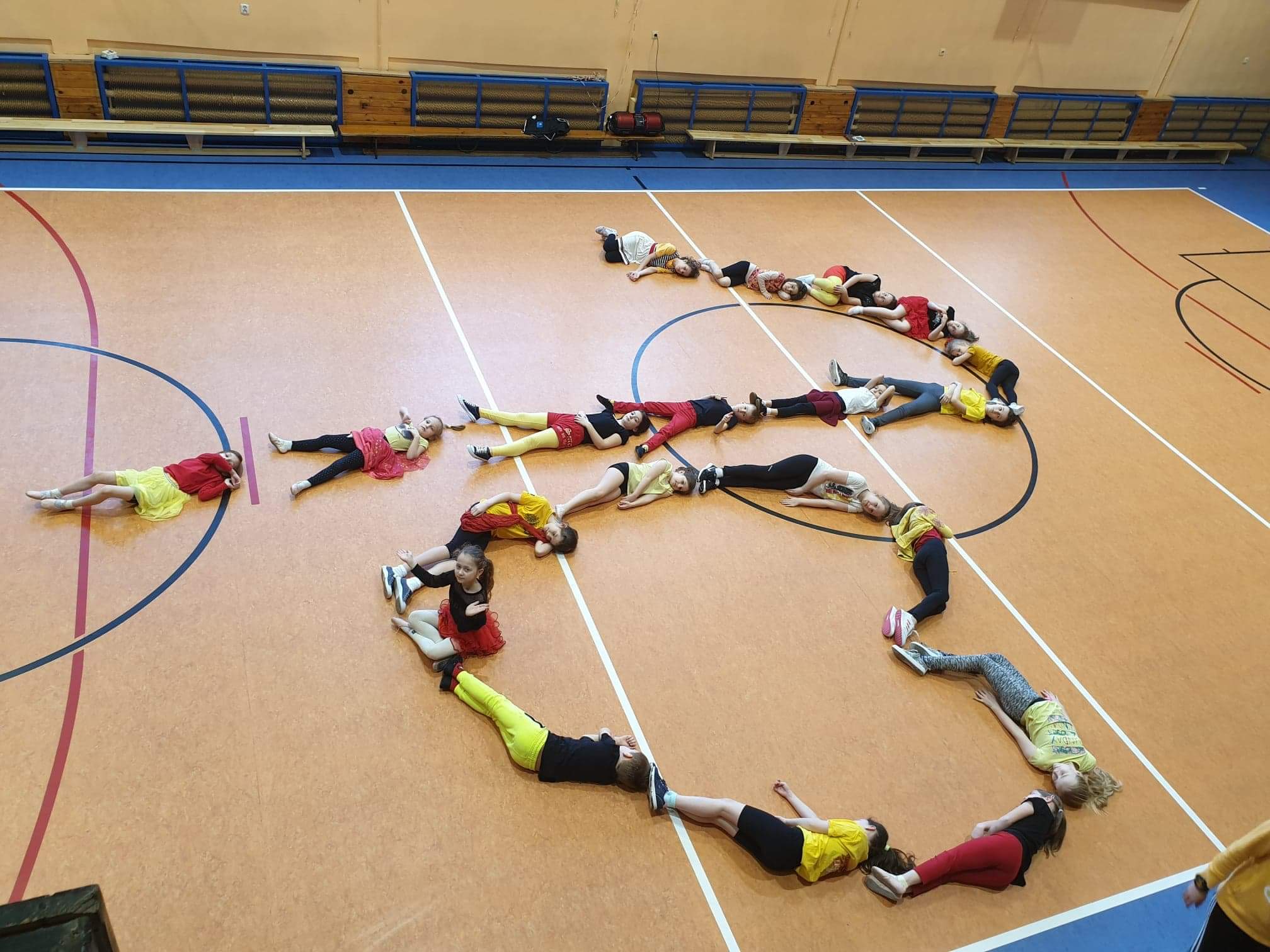 Przygotowanie układu Poloneza na Bal Klas Ósmych.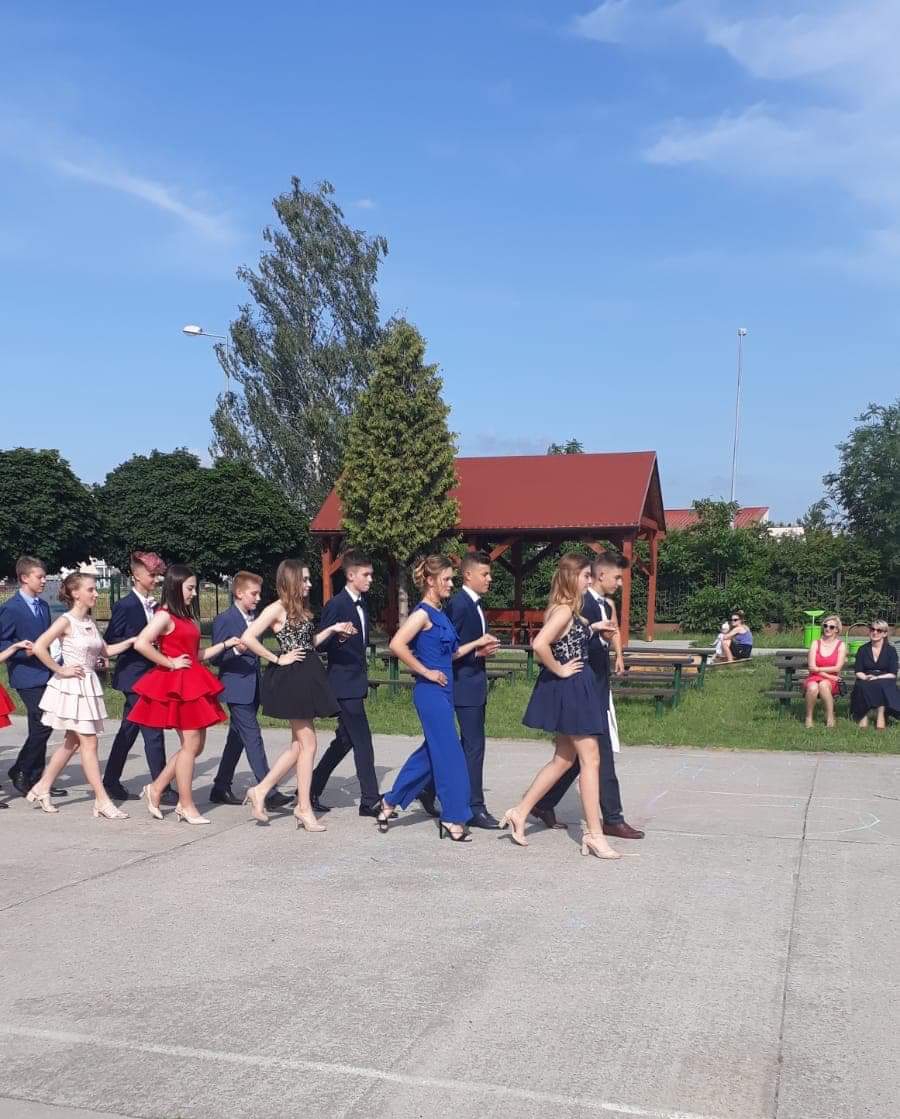 Pokaz z pomponami grupy gimnastyczno – tanecznej z kl. II b podczas Akademii Szkolnej na zakończenie roku szkolnego.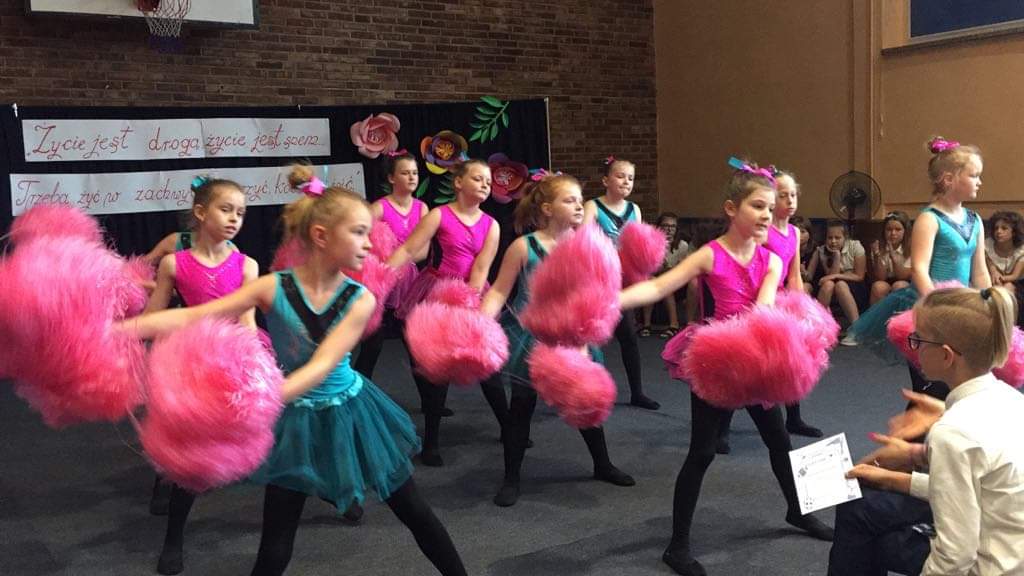 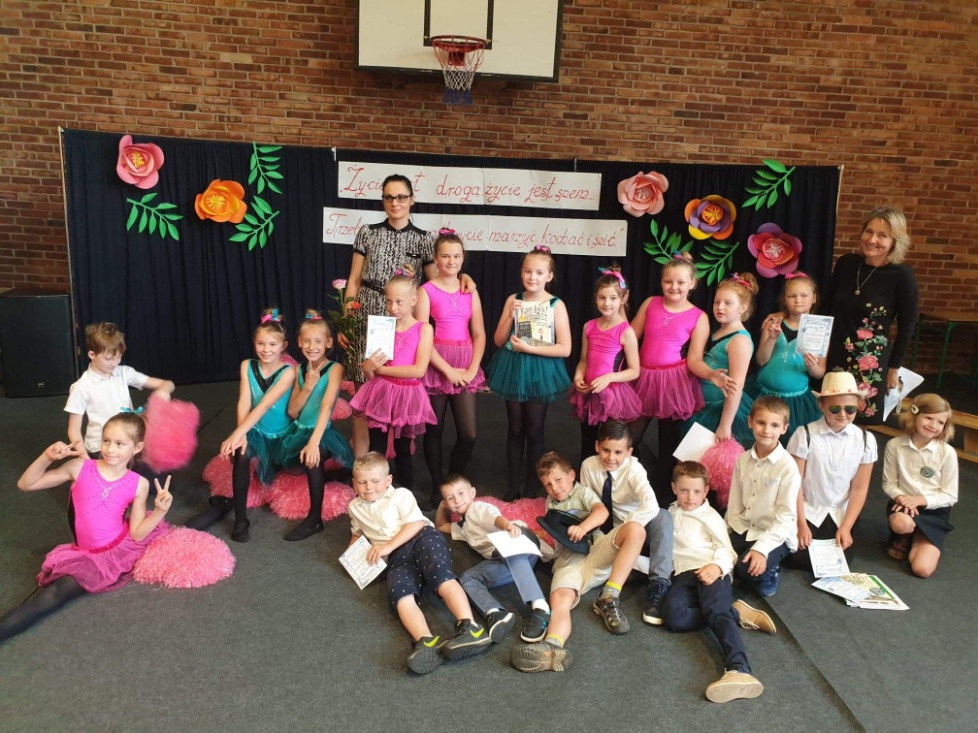 Przygotowanie uczniów kl. VIII a oraz VIII b do pokazu tanecznego mix „Mama Mia” na zakończenie roku szkolnego kl. VIII.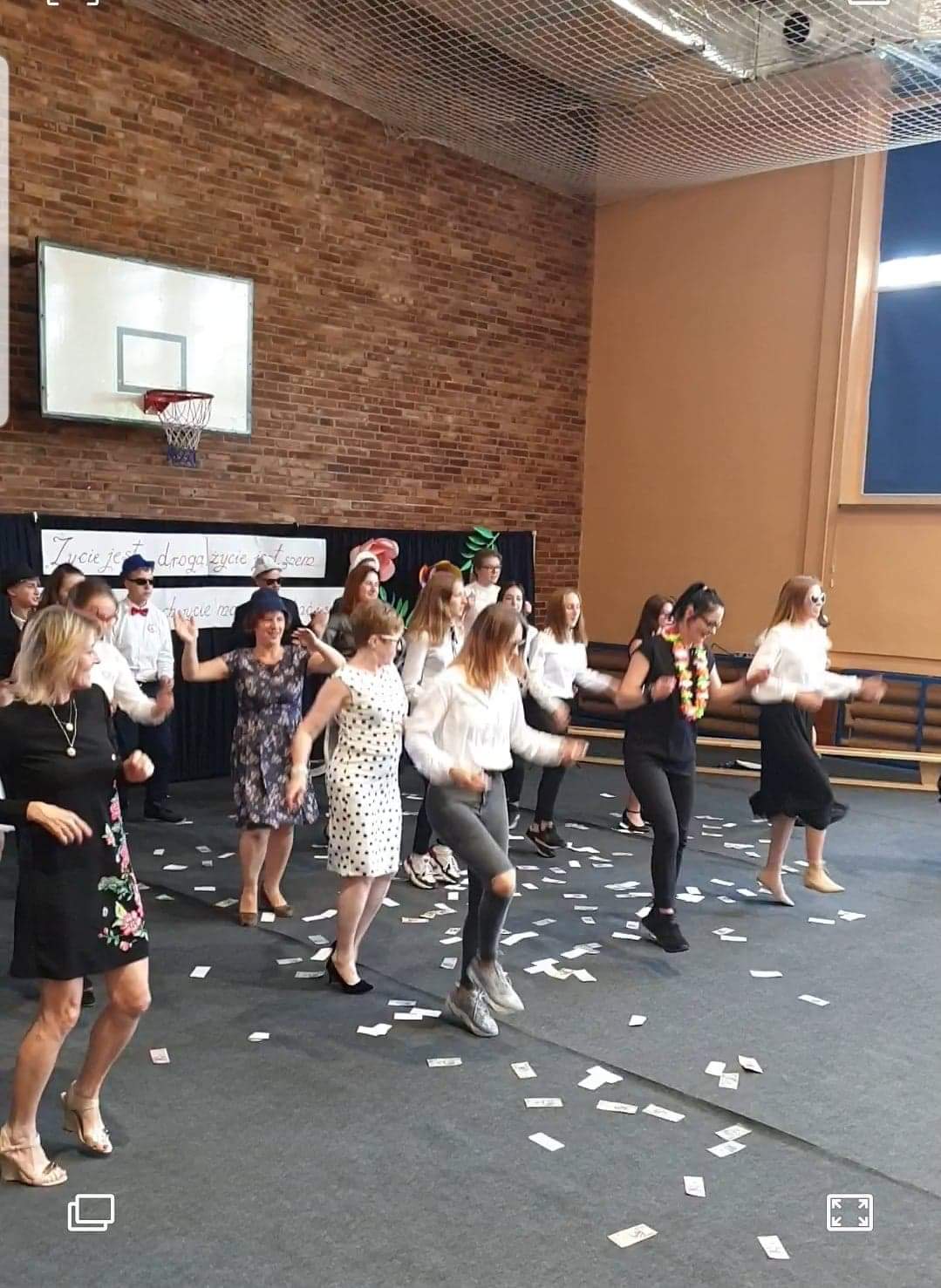 Trener zespołu: Jonna Kunkel